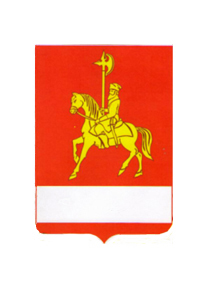 АДМИНИСТРАЦИЯ КАРАТУЗСКОГО РАЙОНАПОСТАНОВЛЕНИЕ17.05.2016					                                          с. Каратузское               					                                    № 246-пО подготовке объектов жилищно-коммунального хозяйства, социальной сферы и жилищного фонда района к работе в зимний период 2016-2017 г.г.	В целях качественной подготовки объектов жилищно-коммунального хозяйства, социальной сферы и жилищного фонда района к работе в зимний период 2016-2017 г.г., а также оформления разрешительных документов с нормативно-техническими требованиями по эксплуатации теплоисточников и жилого фонда, руководствуясь ст. 26-28 Устава муниципального образования «Каратузский район», ПОСТАНОВЛЯЮ:Утвердить Положение о комиссии при администрации района по подготовке объектов жилищно-коммунального хозяйства, социальной сферы и жилищного фонда района к работе в зимний период 2016-2017 г.г. (далее – положение) согласно приложению № 1.Создать комиссию при администрации района по подготовке объектов жилищно-коммунального хозяйства, социальной сферы и жилищного фонда района к работе в зимний период 2016-2017 г.г. (далее – Комиссия) согласно приложению № 2.Рекомендовать руководителю ООО «Каратузский ТВК»  (Пинчук А.Ю.):разработать, утвердить планы-графики подготовки объектов жилищно-коммунального хозяйства к работе в зимний период 2016-2017 годов, один экземпляр представить в отдел ЖКХ, транспорта, строительства и связи администрации района (Срок до 25.05.2016 года);в срок до 01 сентября 2016 года завершить подготовку объектов жилищно-коммунального хозяйства.Заместителю главы района по социальным вопросам – руководителю управления образования администрации района (Савин А.А.), руководителю управления социальной защиты населения администрации района (Корытов А.Ф.):утвердить в установленном порядке Планы-графики подведомственных учреждений по проведению работ по подготовке теплоисточников, тепловых сетей, административных зданий к работе в зимний период 2016-2017 г.г., один экземпляр представить в отдел ЖКХ, транспорта, строительства и связи администрации района (Срок до 25.05.2016 года);обеспечить выполнение в полном объеме мероприятий по подготовке теплоисточников, тепловых сетей, административных зданий к работе в зимний период 2016-2017 г.г. (Срок до 01.09.2016 года);оформить акты и паспорта готовности подведомственных объектов, копии представить в отдел ЖКХ, транспорта, строительства и связи администрации района. (Срок к 01.09.2016 года).Рекомендовать главному врачу КГБУЗ «Каратузская РБ» (Пинчук Т.А.), руководителю КГБУ СО «Каратузский дом-интернат» (Ророт Н.Н.), главам сельсоветов:утвердить в установленном порядке Планы-графики по проведению работ по подготовке теплоисточников, тепловых сетей, административных зданий и жилищного фонда к работе в зимний период 2016-2017 г.г., один экземпляр представить в отдел ЖКХ, транспорта, строительства и связи администрации района (Срок до 25.05.2016 года);обеспечить выполнение в полном объеме мероприятий по подготовке теплоисточников, тепловых сетей, административных зданий и жилищного фонда к работе в зимний период 2016-2017 г.г. (Срок до 01.09.2016 года);оформить акты и паспорта готовности подведомственных объектов, копии представить в отдел ЖКХ, транспорта, строительства и связи администрации района. (Срок к 01.09.2016 года)Отделу ЖКХ, транспорта, строительства и связи администрации района (Власов И.П.):	осуществлять с 24 июня 2016 года еженедельный мониторинг и контроль за проведением мероприятий по подготовке к работе в зимний период;	осуществлять контроль за освоением финансовых средств, направленных на выполнение мероприятий по повышению эксплуатационной надежности объектов коммунальной инфраструктуры Каратузского района в 2016 году.Рекомендовать редакции газеты «Знамя труда» (Дергачева О.В.) регулярно публиковать материалы по подготовке объектов жилищно-коммунального хозяйства, социальной сферы и жилищного фонда к работе в зимний период 2016-2017 г.г.Контроль за исполнением настоящего постановления возложить на В.А. Дулова, заместителя главы района по оперативным вопросам, строительству и ЖКХ.Постановление вступает в силу в день, следующий за днем его опубликования в периодическом печатном издании Вести муниципального образования «Каратузский район».Глава района                             				                                                          К.А. ТюнинПриложение № 1 к постановлению администрации Каратузского района от 17.05.2016 года № 246-пПОЛОЖЕНИЕо комиссии при администрации района по подготовке объектов жилищно-коммунального хозяйства, социальной сферы и жилищного фонда района к работе в зимний период 2016-2017 г.г.Комиссия при администрации района по подготовке объектов жилищно-коммунального хозяйства, социальной сферы и жилищного фонда района к работе в зимний период 2016-2017 г.г. формируется в составе председателя, заместителя председателя, секретаря и членов комиссии. Состав комиссии утверждается главой района.Комиссия в своей деятельности руководствуется действующим законодательством и настоящим Положением.Основной задачей комиссии является контроль и обеспечение координации работ:по качественной подготовке объектов жилищно-коммунального хозяйства, социальной сферы и жилищного фонда района к работе в зимний период 2016-2017 г.г.;по созданию запасов твердого топлива и аварийного запаса материалов и оборудования;по оформлению разрешительных документов (паспортов готовности) с нормативно-техническими требованиями по эксплуатации.Комиссия в соответствии с возложенными на нее функциями имеет право заслушивать на своих заседаниях информацию от должностных лиц по вопросам, входящим в ее компетенцию.Заседания комиссии проводятся каждую вторую и четвертую  пятницу месяца в 14.00.Заседание комиссии проводит председатель комиссии либо его заместитель.Решение комиссии оформляется протоколом, утверждается председателем комиссии с последующим контролем за его исполнением.Организационно-техническое обеспечение комиссии осуществляется за счет администрации района.Приложение № 2 к постановлению администрации Каратузского района от 17.05.2016 года № 246-пСоставкомиссии при администрации района по подготовке объектов жилищно-коммунального хозяйства, социальной сферы и жилищного фонда района к работе в зимний период 2016-2017 г.г.Дулов В.А., заместитель главы района по оперативным вопросам, строительству и ЖКХ, председатель комиссии;Власов И.П., начальник отдела ЖКХ, транспорта, строительства и связи администрации района, заместитель председателя комиссии;Синицина М.С., ведущий специалист отдела ЖКХ, транспорта, строительства и связи администрации района, секретарь комиссии;Члены комиссии:Назарова О.А., главный специалист отдела земельных и имущественных отношений администрации района;Представитель Енисейского управления Ростехнадзора (по согласованию).АДМИНИСТРАЦИЯ КАРАТУЗСКОГО РАЙОНАПОСТАНОВЛЕНИЕ19.05.2016          						      с. Каратузское       					                                             № 261-пО внесении изменений  в постановление администрации Каратузского района от 11.11.2013 года № 1163-п «Об утверждении муниципальной программы «Развитие культуры, молодежной политики, физкультуры и спорта в Каратузском районе» В соответствии со статьей 179 Бюджетного кодекса Российской Федерации, со статьей  28 Устава Муниципального образования «Каратузский район», ПОСТАНОВЛЯЮ:      1. Внести изменения в приложение к постановлению администрации Каратузского района  от 11.11.2013 года № 1163-п   (в редакции от 14.04.2016 г. № 190-п):        1.1. В паспорте муниципальной программы Каратузского района «Развитие культуры, молодежной политики, физкультуры и спорта в Каратузском районе», строку «Ресурсное обеспечение муниципальной программы, в том числе, в разбивке по источникам финансирования по годам реализации программы» изложить в новой редакции:  1.2. Приложение № 4 к паспорту муниципальной программы «Развитие культуры, молодежной политики, физкультуры и спорта в Каратузском районе» изменить и изложить в новой редакции согласно приложению № 1 к настоящему постановлению.         1.3. Приложение № 5 к паспорту муниципальной программы «Развитие культуры, молодежной политики, физкультуры и спорта в Каратузском районе» изменить и изложить в новой редакции согласно приложению № 2 к настоящему постановлению.         1.4. В приложение 10 к муниципальной программе Каратузского района «Развитие культуры, молодежной политики, физкультуры и спорта в Каратузском районе» внести следующие изменения:      в паспорте подпрограммы «Поддержка и развитие культурного потенциала », реализуемой в рамках муниципальной программы «Развитие культуры, молодежной политики, физкультуры и спорта в Каратузском районе», строку «Объемы и источники финансирования подпрограммы» изложить в новой редакции:         1.5. Приложение № 2 к паспорту подпрограммы «Поддержка и развитие культурного потенциала»,  реализуемой в рамках муниципальной программы «Развитие культуры, молодежной политики, физкультуры и спорта в Каратузском районе» изменить и изложить в новой редакции  согласно приложению № 3 к настоящему постановлению.         1.6. В приложение 11 к муниципальной программе Каратузского района «Развитие культуры, молодежной политики, физкультуры и спорта в Каратузском районе» внести следующие изменения:      в паспорте подпрограммы «Сохранение и развитие библиотечного дела района», реализуемой в рамках муниципальной программы «Развитие культуры, молодежной политики, физкультуры и спорта в Каратузском районе», строку «Объемы и источники финансирования подпрограммы на период действия подпрограммы с указанием на источники финансирования по годам реализации подпрограммы» изложить в новой редакции:          1.7. Приложение № 2 к паспорту подпрограммы «Сохранение и развитие библиотечного дела района», реализуемой в рамках муниципальной программы «Развитие культуры, молодежной политики, физкультуры и спорта в Каратузском районе» изменить и изложить в новой редакции, согласно приложению № 4 к настоящему постановлению.           1.8. В приложение 12 к муниципальной программе Каратузского района «Развитие культуры, молодежной политики, физкультуры и спорта в Каратузском районе» внести следующие изменения:      в паспорте подпрограммы «Обеспечение условий предоставления культурно-досуговых услуг населению района», реализуемой в рамках муниципальной программы «Развитие культуры, молодежной политики, физкультуры и спорта в Каратузском районе», строку «Объемы и источники финансирования подпрограммы на период действия подпрограммы с указанием на источники финансирования по годам реализации подпрограммы» изложить в новой редакции:          1.9. Приложение № 2 к паспорту подпрограммы «Обеспечение условий предоставления культурно-досуговых услуг населению района»,  реализуемой в рамках муниципальной программы «Развитие культуры, молодежной политики, физкультуры и спорта в Каратузском районе» изменить и изложить в новой редакции  согласно приложению № 5 к настоящему постановлению.       2. Контроль за исполнением настоящего постановления возложить на Е.С. Мигла, заместителя главы района по финансам, экономике – руководителя финансового управления.       3. Постановление вступает в силу в день, следующий за днем его официального опубликования в периодическом печатном издании «Вести муниципального образования «Каратузский район».И.о. главы района                                   			                                            Е.И. ТетюхинАДМИНИСТРАЦИЯ КАРАТУЗСКОГО РАЙОНАПОСТАНОВЛЕНИЕ25.04.2016                					                              с. Каратузское						                  № 213-пВ соответствии с Жилищным кодексом Российской Федерации, статьей 12 Закона Красноярского края от 27.06.2013 № 4-1451 «Об организации проведения капитального ремонта общего имущества в многоквартирных домах, расположенных на территории Красноярского края»,  Уставом МО «Каратузский район», ПОСТАНОВЛЯЮ:1.Утвердить краткосрочный план реализации региональной программы капитального ремонта общего имущества в многоквартирных домах, расположенных на территории Каратузского района на                                    2017 год, согласно приложению № 1.2.Постановление подлежит размещению на официальном сайте администрации  Каратузского района (www.karatuzraion.ru). 3.Контроль за исполнением настоящего постановления возложить на заместителя главы района по оперативным вопросам, строительству и ЖКХ В.А. Дулова. 4.Постановление вступает в силу со дня его подписания и подлежит опубликованию в периодическом печатном издании Вести муниципального образования «Каратузский район».Глава района                             			                                                   К. А. ТюнинРесурсное обеспечение муниципальной программы, в том числе, в разбивке по источникам финансирования по годам реализации программыОбщий объем финансирование программы-                88 035,31381 тыс. руб.                                                                  в том числе:средства федерального бюджета – 693,00 тыс. руб.средства краевого бюджета – 3 711,02361 тыс. руб.средства районного бюджета – 83 631,29020 тыс. руб.2014 год – 16 768,44264 тыс. руб.в том числе:средства федерального бюджета – 7,8 тыс.средства краевого бюджета – 1 723,85416 тыс. руб.средства районного бюджета – 15 036,78848 тыс. руб.2015 год – 18 143,46056 тыс. руб.в том числе:средства федерального бюджета – 346,60 тыс. руб.средства краевого бюджета – 898,80145 тыс. руб.средства районного бюджета –16898,05911 тыс. руб.2016 год – 18183,32315 тыс. руб.в том числе:средства федерального бюджета – 319,30 тыс. руб.средства краевого бюджета – 656,300 тыс. руб.средства районного бюджета – 17 207,72315 тыс. руб.2017 год – 17 479,69373 тыс. руб.в том числе:средства федерального бюджета – 19,30 тыс. руб.средства краевого бюджета – 216,034 тыс. руб.средства районного бюджета – 17 244,35973 тыс. руб.2018 год – 17 460,39373 тыс. руб.в том числе:средства федерального бюджета – 0,0 тыс. руб.средства краевого бюджета – 216,034 тыс. руб.средства районного бюджета – 17 244,35973 тыс. руб.Объемы и источники финансирования подпрограммы Общий объем финансирования:                   3 335,49399 тыс. руб.в  том числе:федеральный бюджет – 400,00 тыс. руб.краевой бюджет – 670,00 тыс. руб.районный бюджет – 2 265,49399 тыс. руб.в том числе по годам:2014 г. – 1 818,2645 тыс. руб.краевой бюджет – 670,00 тыс. руб.районный бюджет – 1148,2645 тыс. руб.2015 г. – 867,22949 тыс. руб.федеральный бюджет –  200,00 тыс. руб.районный бюджет – 667,22949 тыс. руб. 2016 г. – 350,00 тыс. руб.федеральный бюджет –  200,00 тыс. руб.районный бюджет – 150,00 тыс. руб.2017 г. – 150,00 тыс. руб.районный бюджет – 150,00 тыс. руб.2018 г. – 150,00 тыс. руб.районный бюджет – 150,00 тыс. руб.Объемы и источники финансирования подпрограммы на период действия подпрограммы с указанием на источники финансирования по годам реализации подпрограммыОбщий объем финансирования:                   37 290,69013 тыс. руб.в  том числе:федеральный бюджет – 243,00 тыс. руб.краевой бюджет – 1 457,55862 тыс. руб.районный бюджет – 35 590,13151 тыс. руб.в том числе по годам:2014 г. – 7 308,07856 тыс. руб.федеральный бюджет – 7,80 тыс. руб.краевой бюджет – 590,86956 тыс. руб.районный бюджет – 6 709,40900 тыс. руб.2015 г. – 7 807,18906 тыс. руб.федеральный бюджет – 146,60 тыс. руб.краевой бюджет – 551,68906 тыс. руб.районный бюджет – 7108,9 тыс. руб.2016 г. – 7 641,57417 тыс. руб.федеральный бюджет – 69,30 тыс. руб.краевой бюджет – 315,00 тыс. руб.районный бюджет – 7257,27417 тыс. руб.2017 г. – 7 276,57417 тыс. руб.федеральный бюджет –19,30 тыс. руб.районный бюджет – 7257,27417 тыс. руб.2018 г. – 7 257,27417 тыс. руб.районный бюджет – 7257,27417 тыс. руб.Объемы и источники финансирования подпрограммы на период действия подпрограммы с указанием на источники финансирования по годам реализации подпрограммыОбщий объем финансирования:                   25 661,53645 тыс. руб.в  том числе:федеральный бюджет – 50,00 тыс. руб.районный бюджет – 25 611,53645 тыс. руб.в том числе по годам:2014 г. – 3 520,11498 тыс. руб.районный бюджет – 3 520,11498 тыс. руб.2015 г. – 4 806,65805 тыс. руб.районный бюджет – 4 806,65805 тыс. руб.2016 г. – 5 787,16342 тыс. руб.федеральный бюджет – 50,00 тыс. руб.районный бюджет – 5737,16342 тыс. руб.2017 г. – 5773,8 тыс. руб.районный бюджет – 5 773,8 тыс. руб.2018 г. – 5773,8 тыс. руб.районный бюджет – 5 773,8 тыс. руб.Приложение № 1 к постановлению администрации Каратузского района от 19.05.2016 № 261-пПриложение № 1 к постановлению администрации Каратузского района от 19.05.2016 № 261-пПриложение № 1 к постановлению администрации Каратузского района от 19.05.2016 № 261-пПриложение № 1 к постановлению администрации Каратузского района от 19.05.2016 № 261-пПриложение № 1 к постановлению администрации Каратузского района от 19.05.2016 № 261-пПриложение № 1 к постановлению администрации Каратузского района от 19.05.2016 № 261-пПриложение № 1 к постановлению администрации Каратузского района от 19.05.2016 № 261-пПриложение № 4  к Паспорту муниципальной программы "Развитие культуры, молодежной политики, физкультуры и спорта в Каратузском районе" Приложение № 4  к Паспорту муниципальной программы "Развитие культуры, молодежной политики, физкультуры и спорта в Каратузском районе" Приложение № 4  к Паспорту муниципальной программы "Развитие культуры, молодежной политики, физкультуры и спорта в Каратузском районе" Приложение № 4  к Паспорту муниципальной программы "Развитие культуры, молодежной политики, физкультуры и спорта в Каратузском районе" Приложение № 4  к Паспорту муниципальной программы "Развитие культуры, молодежной политики, физкультуры и спорта в Каратузском районе" Приложение № 4  к Паспорту муниципальной программы "Развитие культуры, молодежной политики, физкультуры и спорта в Каратузском районе" Распределение планируемых расходов за  счет средств районного бюджета по мероприятиям и подпрограммам муниципальной программы «Развитие культуры, молодежной политики, физкультуры и спорта в Каратузском районе»Распределение планируемых расходов за  счет средств районного бюджета по мероприятиям и подпрограммам муниципальной программы «Развитие культуры, молодежной политики, физкультуры и спорта в Каратузском районе»Распределение планируемых расходов за  счет средств районного бюджета по мероприятиям и подпрограммам муниципальной программы «Развитие культуры, молодежной политики, физкультуры и спорта в Каратузском районе»Распределение планируемых расходов за  счет средств районного бюджета по мероприятиям и подпрограммам муниципальной программы «Развитие культуры, молодежной политики, физкультуры и спорта в Каратузском районе»Распределение планируемых расходов за  счет средств районного бюджета по мероприятиям и подпрограммам муниципальной программы «Развитие культуры, молодежной политики, физкультуры и спорта в Каратузском районе»Распределение планируемых расходов за  счет средств районного бюджета по мероприятиям и подпрограммам муниципальной программы «Развитие культуры, молодежной политики, физкультуры и спорта в Каратузском районе»Распределение планируемых расходов за  счет средств районного бюджета по мероприятиям и подпрограммам муниципальной программы «Развитие культуры, молодежной политики, физкультуры и спорта в Каратузском районе»Распределение планируемых расходов за  счет средств районного бюджета по мероприятиям и подпрограммам муниципальной программы «Развитие культуры, молодежной политики, физкультуры и спорта в Каратузском районе»Распределение планируемых расходов за  счет средств районного бюджета по мероприятиям и подпрограммам муниципальной программы «Развитие культуры, молодежной политики, физкультуры и спорта в Каратузском районе»Распределение планируемых расходов за  счет средств районного бюджета по мероприятиям и подпрограммам муниципальной программы «Развитие культуры, молодежной политики, физкультуры и спорта в Каратузском районе»Распределение планируемых расходов за  счет средств районного бюджета по мероприятиям и подпрограммам муниципальной программы «Развитие культуры, молодежной политики, физкультуры и спорта в Каратузском районе»Распределение планируемых расходов за  счет средств районного бюджета по мероприятиям и подпрограммам муниципальной программы «Развитие культуры, молодежной политики, физкультуры и спорта в Каратузском районе»Распределение планируемых расходов за  счет средств районного бюджета по мероприятиям и подпрограммам муниципальной программы «Развитие культуры, молодежной политики, физкультуры и спорта в Каратузском районе»Статус                     (муниципальная программа, подпрограмма)Наименование  программы, подпрограммыНаименование ГРБСКод бюджетной классификацииКод бюджетной классификацииКод бюджетной классификацииКод бюджетной классификацииРасходыРасходыРасходыРасходыРасходыРасходыСтатус                     (муниципальная программа, подпрограмма)Наименование  программы, подпрограммыНаименование ГРБСКод бюджетной классификацииКод бюджетной классификацииКод бюджетной классификацииКод бюджетной классификации(тыс. руб.), годы(тыс. руб.), годы(тыс. руб.), годы(тыс. руб.), годы(тыс. руб.), годы(тыс. руб.), годыСтатус                     (муниципальная программа, подпрограмма)Наименование  программы, подпрограммыНаименование ГРБСГРБСРзПрКЦСРКВР2014 год2015 год2016 год2017 год2018 годМуниципальная программаРазвитие культуры, молодежной политики, физкультуры и спорта в Каратузском районеВсего расходные обязательства по программе****15 036,7884816 898,0591117 207,7231517 244,3597317 244,3597383631,29020Муниципальная программаРазвитие культуры, молодежной политики, физкультуры и спорта в Каратузском районев том числе по ГРБС:Муниципальная программаРазвитие культуры, молодежной политики, физкультуры и спорта в Каратузском районеадминистрация001***0,00000Муниципальная программаРазвитие культуры, молодежной политики, физкультуры и спорта в Каратузском районеадминистрация901***0,00000Подпрограмма 1Новое проектирование музейного пространстваВсего расходные обязательства по программе****1783,700002023,447712093,126232093,126232093,1262310086,52640Подпрограмма 1Новое проектирование музейного пространствав том числе по ГРБС:Подпрограмма 1Новое проектирование музейного пространстваадминистрация001***1783,700002023,447713807,14771Подпрограмма 1Новое проектирование музейного пространстваадминистрация901***2093,126232093,126232093,126236279,37869Подпрограмма 2Каратуз молодойВсего расходные обязательства по программе****1594,300001998,003861955,159331955,159331955,159339457,78185Подпрограмма 2Каратуз молодойв том числе по ГРБС:Подпрограмма 2Каратуз молодойадминистрация001***1594,300001998,003863592,30386Подпрограмма 2Каратуз молодойадминистрация901***1955,159331955,159331955,159335865,47799Подпрограмма 3Развитие и пропаганда физической культуры и спортаВсего расходные обязательства по программе****279,00278,8200,000,000,00557,82000Подпрограмма 3Развитие и пропаганда физической культуры и спортав том числе по ГРБС:Подпрограмма 3Развитие и пропаганда физической культуры и спортаадминистрация001***279,00278,820557,82000Подпрограмма 3Развитие и пропаганда физической культуры и спортаадминистрация901***0,00000Подпрограмма 4Поддержка и развитие культурного потенциалаВсего расходные обязательства по программе****1148,2645667,22949150,00150,00150,002265,49399Подпрограмма 4Поддержка и развитие культурного потенциалав том числе по ГРБС:Подпрограмма 4Поддержка и развитие культурного потенциалаадминистрация001***1148,2645667,229491815,49399Подпрограмма 4Поддержка и развитие культурного потенциалаадминистрация901***150,00150,00150,00450,00000Подпрограмма 5Сохранение и развитие библиотечного дела районаВсего расходные обязательства по программе****6709,409007108,900007257,274177257,274177257,2741735590,13151Подпрограмма 5Сохранение и развитие библиотечного дела районав том числе по ГРБС:Подпрограмма 5Сохранение и развитие библиотечного дела районаадминистрация001***6709,409007108,9000013818,30900Подпрограмма 5Сохранение и развитие библиотечного дела районаадминистрация901***7257,274177257,274177257,2741721771,82251Подпрограмма 6Обеспечение условий предоставления культурно-досуговых услуг населению районаВсего расходные обязательства по программе****3520,114984806,658055737,163425773,805773,8025611,53645Подпрограмма 6Обеспечение условий предоставления культурно-досуговых услуг населению районав том числе по ГРБС:Подпрограмма 6Обеспечение условий предоставления культурно-досуговых услуг населению районаадминистрация001***3520,114984806,658058326,77303Подпрограмма 6Обеспечение условий предоставления культурно-досуговых услуг населению районаадминистрация901***5737,163425773,805773,8017284,76342Подпрограмма 7Социальные услуги населению через партнерство некомерческих организаций и властиВсего расходные обязательства по программе****2,0015,0015,0015,0015,0062,00000Подпрограмма 7Социальные услуги населению через партнерство некомерческих организаций и властив том числе по ГРБС:Подпрограмма 7Социальные услуги населению через партнерство некомерческих организаций и властиадминистрация001***2,0015,0017,00000Подпрограмма 7Социальные услуги населению через партнерство некомерческих организаций и властиадминистрация901***15,0015,0015,0045,00000Приложение № 2 к постановлению администрации Каратузского района от 19.05.2016 года № 261-пПриложение № 2 к постановлению администрации Каратузского района от 19.05.2016 года № 261-пПриложение № 2 к постановлению администрации Каратузского района от 19.05.2016 года № 261-пПриложение № 2 к постановлению администрации Каратузского района от 19.05.2016 года № 261-пПриложение № 2 к постановлению администрации Каратузского района от 19.05.2016 года № 261-пПриложение № 2 к постановлению администрации Каратузского района от 19.05.2016 года № 261-пПриложение № 2 к постановлению администрации Каратузского района от 19.05.2016 года № 261-пПриложение № 5
к Паспорту муниципальной программы "Развитие культуры, молодежной политики, физкультуры и спорта в Каратузском районе" Приложение № 5
к Паспорту муниципальной программы "Развитие культуры, молодежной политики, физкультуры и спорта в Каратузском районе" Приложение № 5
к Паспорту муниципальной программы "Развитие культуры, молодежной политики, физкультуры и спорта в Каратузском районе" Приложение № 5
к Паспорту муниципальной программы "Развитие культуры, молодежной политики, физкультуры и спорта в Каратузском районе" Приложение № 5
к Паспорту муниципальной программы "Развитие культуры, молодежной политики, физкультуры и спорта в Каратузском районе" Приложение № 5
к Паспорту муниципальной программы "Развитие культуры, молодежной политики, физкультуры и спорта в Каратузском районе" Ресурсное обеспечение и прогнозная оценка расходов на реализацию целей муниципальной программы "Развитие культуры, молодежной политики, физкультуры и спорта в Каратузском районе" с учетом источников финансирования, в том числе по уровням бюджетной системыРесурсное обеспечение и прогнозная оценка расходов на реализацию целей муниципальной программы "Развитие культуры, молодежной политики, физкультуры и спорта в Каратузском районе" с учетом источников финансирования, в том числе по уровням бюджетной системыРесурсное обеспечение и прогнозная оценка расходов на реализацию целей муниципальной программы "Развитие культуры, молодежной политики, физкультуры и спорта в Каратузском районе" с учетом источников финансирования, в том числе по уровням бюджетной системыРесурсное обеспечение и прогнозная оценка расходов на реализацию целей муниципальной программы "Развитие культуры, молодежной политики, физкультуры и спорта в Каратузском районе" с учетом источников финансирования, в том числе по уровням бюджетной системыРесурсное обеспечение и прогнозная оценка расходов на реализацию целей муниципальной программы "Развитие культуры, молодежной политики, физкультуры и спорта в Каратузском районе" с учетом источников финансирования, в том числе по уровням бюджетной системыРесурсное обеспечение и прогнозная оценка расходов на реализацию целей муниципальной программы "Развитие культуры, молодежной политики, физкультуры и спорта в Каратузском районе" с учетом источников финансирования, в том числе по уровням бюджетной системыРесурсное обеспечение и прогнозная оценка расходов на реализацию целей муниципальной программы "Развитие культуры, молодежной политики, физкультуры и спорта в Каратузском районе" с учетом источников финансирования, в том числе по уровням бюджетной системыРесурсное обеспечение и прогнозная оценка расходов на реализацию целей муниципальной программы "Развитие культуры, молодежной политики, физкультуры и спорта в Каратузском районе" с учетом источников финансирования, в том числе по уровням бюджетной системыРесурсное обеспечение и прогнозная оценка расходов на реализацию целей муниципальной программы "Развитие культуры, молодежной политики, физкультуры и спорта в Каратузском районе" с учетом источников финансирования, в том числе по уровням бюджетной системыСтатусНаименование муниципальной
программы, задачи 
муниципальной  программыОтветственный исполнитель, соисполнительОценка расходов
(тыс. руб.), годыОценка расходов
(тыс. руб.), годыОценка расходов
(тыс. руб.), годыОценка расходов
(тыс. руб.), годыОценка расходов
(тыс. руб.), годыОценка расходов
(тыс. руб.), годыСтатусНаименование муниципальной
программы, задачи 
муниципальной  программыОтветственный исполнитель, соисполнитель2014 год  отчетный финансовый год2015 год  текущий финансовый год  2016 год очередной финансовый год2017 год первый год планового периода 2018 год второй год планового периодаИтого на периодМуниципальная программаРазвитие культуры, молодежной политики, физкультуры и спорта в Каратузском районе  Всего 16768,4426418143,4605618183,3231517479,6937317460,3937388035,31381Муниципальная программаРазвитие культуры, молодежной политики, физкультуры и спорта в Каратузском районе  в том числе:Муниципальная программаРазвитие культуры, молодежной политики, физкультуры и спорта в Каратузском районе  федеральный бюджет (*)7,80346,60319,3019,300,00693,00000Муниципальная программаРазвитие культуры, молодежной политики, физкультуры и спорта в Каратузском районе  краевой бюджет1723,85416898,80145656,30000216,03400216,034003711,02361Муниципальная программаРазвитие культуры, молодежной политики, физкультуры и спорта в Каратузском районе  внебюджетные источники0,000,000,000,000,000,00000Муниципальная программаРазвитие культуры, молодежной политики, физкультуры и спорта в Каратузском районе  бюджеты муниципальных образований (**)15036,7884816898,0591117207,7231517244,3597317244,3597383631,29020Муниципальная программаРазвитие культуры, молодежной политики, физкультуры и спорта в Каратузском районе  юридические лица0,000,000,000,000,000,00000Подпрограмма 1 Новое проектирование музейного пространстваВсего 1881,167002046,058882093,126232093,126232093,1262310206,60457Подпрограмма 1 Новое проектирование музейного пространствав том числе:Подпрограмма 1 Новое проектирование музейного пространствафедеральный бюджет (*)0,000,000,000,000,000,00000Подпрограмма 1 Новое проектирование музейного пространствакраевой бюджет97,4670022,611170,000000,000000,00000120,07817Подпрограмма 1 Новое проектирование музейного пространствавнебюджетные источники0,000,000,000,000,000,00000Подпрограмма 1 Новое проектирование музейного пространствабюджеты муниципальных образований (**)1783,700002023,447712093,126232093,126232093,1262310086,52640Подпрограмма 1 Новое проектирование музейного пространстваюридические лица0,000,000,000,000,000,00000Подпрограмма 2Каратуз молодойВсего 1959,817602322,505082296,459332171,193332171,1933310921,16867Подпрограмма 2Каратуз молодойв том числе:0,00000Подпрограмма 2Каратуз молодойфедеральный бюджет (*)0,000,000,000,000,00000Подпрограмма 2Каратуз молодойкраевой бюджет365,51760324,50122341,300216,034216,0341463,38682Подпрограмма 2Каратуз молодойвнебюджетные источники0,000,000,000,000,00000Подпрограмма 2Каратуз молодойбюджеты муниципальных образований (**)1594,300001998,003861955,159331955,159331955,159339457,78185Подпрограмма 2Каратуз молодойюридические лица0,000,000,000,00000Подпрограмма 3 Развитие и пропаганда физической культуры и спортаВсего 279,00278,8200,000,000,00557,82000Подпрограмма 3 Развитие и пропаганда физической культуры и спортав том числе:0,00000Подпрограмма 3 Развитие и пропаганда физической культуры и спортафедеральный бюджет (*)0,000,000,000,000,000,00000Подпрограмма 3 Развитие и пропаганда физической культуры и спортакраевой бюджет0,000,000,000,000,000,00000Подпрограмма 3 Развитие и пропаганда физической культуры и спортавнебюджетные источники0,000,000,000,000,000,00000Подпрограмма 3 Развитие и пропаганда физической культуры и спортабюджеты муниципальных образований (**)279,00278,8200,000,000,00557,82000Подпрограмма 3 Развитие и пропаганда физической культуры и спортаюридические лица0,000,000,000,000,000,00000Подпрограмма 4 Поддержка и развитие культурного потенциалаВсего 1818,2645867,22949350,00150,00150,003335,49399Подпрограмма 4 Поддержка и развитие культурного потенциалав том числе:0,00000Подпрограмма 4 Поддержка и развитие культурного потенциалафедеральный бюджет (*)0,00200,00200,000,000,00400,00000Подпрограмма 4 Поддержка и развитие культурного потенциалакраевой бюджет670,000,000,000,000,00670,00000Подпрограмма 4 Поддержка и развитие культурного потенциалавнебюджетные источники0,000,000,000,000,000,00000Подпрограмма 4 Поддержка и развитие культурного потенциалабюджеты муниципальных образований (**)1148,2645667,22949150,00150,00150,002265,49399Подпрограмма 4 Поддержка и развитие культурного потенциалаюридические лица0,000,000,000,000,000,00000Подпрограмма 5 Сохранение и развитие библиотечного дела районаВсего 7308,078567807,189067641,574177276,574177257,2741737290,69013Подпрограмма 5 Сохранение и развитие библиотечного дела районав том числе:0,00000Подпрограмма 5 Сохранение и развитие библиотечного дела районафедеральный бюджет (*)7,80146,6069,3019,300,00243,00000Подпрограмма 5 Сохранение и развитие библиотечного дела районакраевой бюджет590,86956551,68906315,000,000,001457,55862Подпрограмма 5 Сохранение и развитие библиотечного дела районавнебюджетные источники0,000,000,000,000,000,00000Подпрограмма 5 Сохранение и развитие библиотечного дела районабюджеты муниципальных образований (**)6709,409007108,900007257,274177257,274177257,2741735590,13151Подпрограмма 5 Сохранение и развитие библиотечного дела районаюридические лица0,000,000,000,000,00000Подпрограмма 6Обеспечение условий предоставления культурно-досуговых услуг населению районаВсего 3520,114984806,658055787,163425773,800005773,8000025661,53645Подпрограмма 6Обеспечение условий предоставления культурно-досуговых услуг населению районав том числе:0,00000Подпрограмма 6Обеспечение условий предоставления культурно-досуговых услуг населению районафедеральный бюджет (*)0,000,0050,000,0050,00000Подпрограмма 6Обеспечение условий предоставления культурно-досуговых услуг населению районакраевой бюджет0,000,000,000,000,00000Подпрограмма 6Обеспечение условий предоставления культурно-досуговых услуг населению районавнебюджетные источники0,000,000,000,000,00000Подпрограмма 6Обеспечение условий предоставления культурно-досуговых услуг населению районабюджеты муниципальных образований (**)3520,114984806,658055737,163425773,800005773,8000025611,53645Подпрограмма 6Обеспечение условий предоставления культурно-досуговых услуг населению районаюридические лица0,000,000,000,000,00000Подпрограмма 7 Социальные услуги населению через партнерство некоммерческих организаций и властиВсего 2,0015,0015,0015,0015,0062,00000Подпрограмма 7 Социальные услуги населению через партнерство некоммерческих организаций и властив том числе:0,00000Подпрограмма 7 Социальные услуги населению через партнерство некоммерческих организаций и властифедеральный бюджет (*)0,000,000,000,000,000,00000Подпрограмма 7 Социальные услуги населению через партнерство некоммерческих организаций и властикраевой бюджет0,000,000,000,000,000,00000Подпрограмма 7 Социальные услуги населению через партнерство некоммерческих организаций и властивнебюджетные источники0,000,000,000,000,000,00000Подпрограмма 7 Социальные услуги населению через партнерство некоммерческих организаций и властибюджеты муниципальных образований (**)2,0015,0015,0015,0015,0062,00000Подпрограмма 7 Социальные услуги населению через партнерство некоммерческих организаций и властиюридические лица0,000,000,000,000,000,00000Приложение № 3 к постановлению администрации Каратузского района от 19.05.2016 года  № 261-пПриложение № 3 к постановлению администрации Каратузского района от 19.05.2016 года  № 261-пПриложение № 3 к постановлению администрации Каратузского района от 19.05.2016 года  № 261-пПриложение № 3 к постановлению администрации Каратузского района от 19.05.2016 года  № 261-пПриложение № 3 к постановлению администрации Каратузского района от 19.05.2016 года  № 261-пПриложение № 3 к постановлению администрации Каратузского района от 19.05.2016 года  № 261-пПриложение № 3 к постановлению администрации Каратузского района от 19.05.2016 года  № 261-пПриложение № 2
к паспорту подпрограммы   "Поддержка и развитие культурного потенциала ", реализуемой в рамках муниципальной программы "Развитие культуры, молодежной политики, физкультуры и спорта в Каратузском районе" Приложение № 2
к паспорту подпрограммы   "Поддержка и развитие культурного потенциала ", реализуемой в рамках муниципальной программы "Развитие культуры, молодежной политики, физкультуры и спорта в Каратузском районе" Приложение № 2
к паспорту подпрограммы   "Поддержка и развитие культурного потенциала ", реализуемой в рамках муниципальной программы "Развитие культуры, молодежной политики, физкультуры и спорта в Каратузском районе" Приложение № 2
к паспорту подпрограммы   "Поддержка и развитие культурного потенциала ", реализуемой в рамках муниципальной программы "Развитие культуры, молодежной политики, физкультуры и спорта в Каратузском районе" Приложение № 2
к паспорту подпрограммы   "Поддержка и развитие культурного потенциала ", реализуемой в рамках муниципальной программы "Развитие культуры, молодежной политики, физкультуры и спорта в Каратузском районе" Приложение № 2
к паспорту подпрограммы   "Поддержка и развитие культурного потенциала ", реализуемой в рамках муниципальной программы "Развитие культуры, молодежной политики, физкультуры и спорта в Каратузском районе" Приложение № 2
к паспорту подпрограммы   "Поддержка и развитие культурного потенциала ", реализуемой в рамках муниципальной программы "Развитие культуры, молодежной политики, физкультуры и спорта в Каратузском районе" Перечень мероприятий подпрограммы   с указанием объема средств на их реализацию и ожидаемых результатовПеречень мероприятий подпрограммы   с указанием объема средств на их реализацию и ожидаемых результатовПеречень мероприятий подпрограммы   с указанием объема средств на их реализацию и ожидаемых результатовПеречень мероприятий подпрограммы   с указанием объема средств на их реализацию и ожидаемых результатовПеречень мероприятий подпрограммы   с указанием объема средств на их реализацию и ожидаемых результатовПеречень мероприятий подпрограммы   с указанием объема средств на их реализацию и ожидаемых результатовПеречень мероприятий подпрограммы   с указанием объема средств на их реализацию и ожидаемых результатовПеречень мероприятий подпрограммы   с указанием объема средств на их реализацию и ожидаемых результатовПеречень мероприятий подпрограммы   с указанием объема средств на их реализацию и ожидаемых результатовПеречень мероприятий подпрограммы   с указанием объема средств на их реализацию и ожидаемых результатовПеречень мероприятий подпрограммы   с указанием объема средств на их реализацию и ожидаемых результатовПеречень мероприятий подпрограммы   с указанием объема средств на их реализацию и ожидаемых результатовПеречень мероприятий подпрограммы   с указанием объема средств на их реализацию и ожидаемых результатовНаименование  программы, подпрограммы  ГРБС Код бюджетной классификацииКод бюджетной классификацииКод бюджетной классификацииКод бюджетной классификацииРасходыРасходыРасходыРасходыРасходыРасходыОжидаемый результат от реализации подпрограммного мероприятия 
(в натуральном выражении), количество получателейНаименование  программы, подпрограммы  ГРБС Код бюджетной классификацииКод бюджетной классификацииКод бюджетной классификацииКод бюджетной классификации(тыс. руб.), годы(тыс. руб.), годы(тыс. руб.), годы(тыс. руб.), годы(тыс. руб.), годы(тыс. руб.), годыОжидаемый результат от реализации подпрограммного мероприятия 
(в натуральном выражении), количество получателейНаименование  программы, подпрограммы  ГРБС 2014 год2015 год2016 год2017 год2018 годОжидаемый результат от реализации подпрограммного мероприятия 
(в натуральном выражении), количество получателейЦель: Сохранение единого культурного пространства района, обеспечение преемственности культурных традиций, поддержка инноваций, способствующих росту культурного потенциала и дальнейшее развитие народного творчества  и культурно-досуговой деятельности Цель: Сохранение единого культурного пространства района, обеспечение преемственности культурных традиций, поддержка инноваций, способствующих росту культурного потенциала и дальнейшее развитие народного творчества  и культурно-досуговой деятельности Цель: Сохранение единого культурного пространства района, обеспечение преемственности культурных традиций, поддержка инноваций, способствующих росту культурного потенциала и дальнейшее развитие народного творчества  и культурно-досуговой деятельности Цель: Сохранение единого культурного пространства района, обеспечение преемственности культурных традиций, поддержка инноваций, способствующих росту культурного потенциала и дальнейшее развитие народного творчества  и культурно-досуговой деятельности Цель: Сохранение единого культурного пространства района, обеспечение преемственности культурных традиций, поддержка инноваций, способствующих росту культурного потенциала и дальнейшее развитие народного творчества  и культурно-досуговой деятельности Цель: Сохранение единого культурного пространства района, обеспечение преемственности культурных традиций, поддержка инноваций, способствующих росту культурного потенциала и дальнейшее развитие народного творчества  и культурно-досуговой деятельности Цель: Сохранение единого культурного пространства района, обеспечение преемственности культурных традиций, поддержка инноваций, способствующих росту культурного потенциала и дальнейшее развитие народного творчества  и культурно-досуговой деятельности Цель: Сохранение единого культурного пространства района, обеспечение преемственности культурных традиций, поддержка инноваций, способствующих росту культурного потенциала и дальнейшее развитие народного творчества  и культурно-досуговой деятельности Цель: Сохранение единого культурного пространства района, обеспечение преемственности культурных традиций, поддержка инноваций, способствующих росту культурного потенциала и дальнейшее развитие народного творчества  и культурно-досуговой деятельности Цель: Сохранение единого культурного пространства района, обеспечение преемственности культурных традиций, поддержка инноваций, способствующих росту культурного потенциала и дальнейшее развитие народного творчества  и культурно-досуговой деятельности Цель: Сохранение единого культурного пространства района, обеспечение преемственности культурных традиций, поддержка инноваций, способствующих росту культурного потенциала и дальнейшее развитие народного творчества  и культурно-досуговой деятельности Цель: Сохранение единого культурного пространства района, обеспечение преемственности культурных традиций, поддержка инноваций, способствующих росту культурного потенциала и дальнейшее развитие народного творчества  и культурно-досуговой деятельности Цель: Сохранение единого культурного пространства района, обеспечение преемственности культурных традиций, поддержка инноваций, способствующих росту культурного потенциала и дальнейшее развитие народного творчества  и культурно-досуговой деятельности Цель: Сохранение единого культурного пространства района, обеспечение преемственности культурных традиций, поддержка инноваций, способствующих росту культурного потенциала и дальнейшее развитие народного творчества  и культурно-досуговой деятельности Цель: Сохранение единого культурного пространства района, обеспечение преемственности культурных традиций, поддержка инноваций, способствующих росту культурного потенциала и дальнейшее развитие народного творчества  и культурно-досуговой деятельности Цель: Сохранение единого культурного пространства района, обеспечение преемственности культурных традиций, поддержка инноваций, способствующих росту культурного потенциала и дальнейшее развитие народного творчества  и культурно-досуговой деятельности Цель: Сохранение единого культурного пространства района, обеспечение преемственности культурных традиций, поддержка инноваций, способствующих росту культурного потенциала и дальнейшее развитие народного творчества  и культурно-досуговой деятельности Цель: Сохранение единого культурного пространства района, обеспечение преемственности культурных традиций, поддержка инноваций, способствующих росту культурного потенциала и дальнейшее развитие народного творчества  и культурно-досуговой деятельности Цель: Сохранение единого культурного пространства района, обеспечение преемственности культурных традиций, поддержка инноваций, способствующих росту культурного потенциала и дальнейшее развитие народного творчества  и культурно-досуговой деятельности Цель: Сохранение единого культурного пространства района, обеспечение преемственности культурных традиций, поддержка инноваций, способствующих росту культурного потенциала и дальнейшее развитие народного творчества  и культурно-досуговой деятельности Цель: Сохранение единого культурного пространства района, обеспечение преемственности культурных традиций, поддержка инноваций, способствующих росту культурного потенциала и дальнейшее развитие народного творчества  и культурно-досуговой деятельности Цель: Сохранение единого культурного пространства района, обеспечение преемственности культурных традиций, поддержка инноваций, способствующих росту культурного потенциала и дальнейшее развитие народного творчества  и культурно-досуговой деятельности Цель: Сохранение единого культурного пространства района, обеспечение преемственности культурных традиций, поддержка инноваций, способствующих росту культурного потенциала и дальнейшее развитие народного творчества  и культурно-досуговой деятельности Цель: Сохранение единого культурного пространства района, обеспечение преемственности культурных традиций, поддержка инноваций, способствующих росту культурного потенциала и дальнейшее развитие народного творчества  и культурно-досуговой деятельности Цель: Сохранение единого культурного пространства района, обеспечение преемственности культурных традиций, поддержка инноваций, способствующих росту культурного потенциала и дальнейшее развитие народного творчества  и культурно-досуговой деятельности Цель: Сохранение единого культурного пространства района, обеспечение преемственности культурных традиций, поддержка инноваций, способствующих росту культурного потенциала и дальнейшее развитие народного творчества  и культурно-досуговой деятельности    Задача 1 Обеспечение равных возможностей для доступа к культурным ценностям и услугам всем жителям района и создания условий для свободы творчества, культурного развития личности и общества   Задача 1 Обеспечение равных возможностей для доступа к культурным ценностям и услугам всем жителям района и создания условий для свободы творчества, культурного развития личности и общества   Задача 1 Обеспечение равных возможностей для доступа к культурным ценностям и услугам всем жителям района и создания условий для свободы творчества, культурного развития личности и общества   Задача 1 Обеспечение равных возможностей для доступа к культурным ценностям и услугам всем жителям района и создания условий для свободы творчества, культурного развития личности и общества   Задача 1 Обеспечение равных возможностей для доступа к культурным ценностям и услугам всем жителям района и создания условий для свободы творчества, культурного развития личности и общества   Задача 1 Обеспечение равных возможностей для доступа к культурным ценностям и услугам всем жителям района и создания условий для свободы творчества, культурного развития личности и общества   Задача 1 Обеспечение равных возможностей для доступа к культурным ценностям и услугам всем жителям района и создания условий для свободы творчества, культурного развития личности и общества   Задача 1 Обеспечение равных возможностей для доступа к культурным ценностям и услугам всем жителям района и создания условий для свободы творчества, культурного развития личности и общества   Задача 1 Обеспечение равных возможностей для доступа к культурным ценностям и услугам всем жителям района и создания условий для свободы творчества, культурного развития личности и общества   Задача 1 Обеспечение равных возможностей для доступа к культурным ценностям и услугам всем жителям района и создания условий для свободы творчества, культурного развития личности и общества   Задача 1 Обеспечение равных возможностей для доступа к культурным ценностям и услугам всем жителям района и создания условий для свободы творчества, культурного развития личности и общества   Задача 1 Обеспечение равных возможностей для доступа к культурным ценностям и услугам всем жителям района и создания условий для свободы творчества, культурного развития личности и общества   Задача 1 Обеспечение равных возможностей для доступа к культурным ценностям и услугам всем жителям района и создания условий для свободы творчества, культурного развития личности и общества Мероприятие 1.1.Проведение районных фестивалей, сельских творческих олимпиад.администрация0010801084083824430,0010,000,000,000,0040,00   Количество посетителей платных культурно- досуговых мероприятий, проводимых учреждениями культуры увеличится к 2018 году на сто двадцать человек

 1.1.1. “Волшебные жемчужинки”001080108408382440,000,000,000,000,000,00   Количество посетителей платных культурно- досуговых мероприятий, проводимых учреждениями культуры увеличится к 2018 году на сто двадцать человек

 1.1.2. «Звезды Приамылья»0010801084083824420,0010,000,000,000,0030,00   Количество посетителей платных культурно- досуговых мероприятий, проводимых учреждениями культуры увеличится к 2018 году на сто двадцать человек

 1.1.3. «Распахни свое сердце»0010801084083824410,000,000,000,000,0010,00   Количество посетителей платных культурно- досуговых мероприятий, проводимых учреждениями культуры увеличится к 2018 году на сто двадцать человек

 1.1.4. "Джентльтмен-шоу"001080108408382440,000,000,000,000,000,00   Количество посетителей платных культурно- досуговых мероприятий, проводимых учреждениями культуры увеличится к 2018 году на сто двадцать человек

 1.1.5. «Каратузская красавица» 001080108408382440,000,000,000,000,000,00   Количество посетителей платных культурно- досуговых мероприятий, проводимых учреждениями культуры увеличится к 2018 году на сто двадцать человек

 Мероприятие 1.2. Проведение юбилейных мероприятий администрация 00108010840839244668,70390,200,000,000,001058,900Увеличение числа посетителей культурно-досуговых мероприятий
на пять тысяч человек1.2.1. 90-летие Каратузского района 00108010840839244668,700,000,000,000,00668,70Увеличение числа посетителей культурно-досуговых мероприятий
на пять тысяч человек1.2.2. 70-летие Великой Победы 001080108408392440,00390,200000,000,000,00390,200Увеличение числа посетителей культурно-досуговых мероприятий
на пять тысяч человекМероприятие 1.3. Государственные и традиционно-праздничные мероприятия администрация 00108010840840244265,30214,800,000,000,00480,10Воспитание у молодежи патриотизма, любви к своей Родине. 1.3.1. День памяти воинов-интернационалистов 0010801084084024420,005,000,000,000,0025,00Воспитание у молодежи патриотизма, любви к своей Родине.1.3.2. День матери 001080108408402445,505,500,000,000,0011,00Воспитание у молодежи патриотизма, любви к своей Родине.1.3.3. День инвалидов 001080108408402444,004,000,000,000,008,00Воспитание у молодежи патриотизма, любви к своей Родине.1.3.4. День пожилого человека 001080108408402445,005,000,000,000,0010,00Воспитание у молодежи патриотизма, любви к своей Родине.1.3.5. День Победы 0010801084084024420,0025,300,000,000,0045,30Воспитание у молодежи патриотизма, любви к своей Родине.1.3.6. День работников сельского хозяйства 00108010840840244210,80170,000,000,000,00380,80Воспитание у молодежи патриотизма, любви к своей Родине.Мероприятие 1.4. Реализация на территории района проектов и акций администрация 001080108408412440,0016,329490,000,000,0016,32949Воспитание у молодежи патриотизма, любви к своей Родине.1.4.1. Шагают победители 001080108408412440,0016,329490,000,000,0016,32949Воспитание у молодежи патриотизма, любви к своей Родине.1.4.2.Акция, посвященная 30-й годовщине событий на Чернобольской АЭС 001080108408412440,000,000,000,000,000,00Воспитание у молодежи патриотизма, любви к своей Родине.Задача 2 Укрепление и развитие кадрового потенциала отрасли “Культура” районаЗадача 2 Укрепление и развитие кадрового потенциала отрасли “Культура” районаЗадача 2 Укрепление и развитие кадрового потенциала отрасли “Культура” районаЗадача 2 Укрепление и развитие кадрового потенциала отрасли “Культура” районаЗадача 2 Укрепление и развитие кадрового потенциала отрасли “Культура” районаЗадача 2 Укрепление и развитие кадрового потенциала отрасли “Культура” районаЗадача 2 Укрепление и развитие кадрового потенциала отрасли “Культура” районаЗадача 2 Укрепление и развитие кадрового потенциала отрасли “Культура” районаЗадача 2 Укрепление и развитие кадрового потенциала отрасли “Культура” районаЗадача 2 Укрепление и развитие кадрового потенциала отрасли “Культура” районаЗадача 2 Укрепление и развитие кадрового потенциала отрасли “Культура” районаЗадача 2 Укрепление и развитие кадрового потенциала отрасли “Культура” районаЗадача 2 Укрепление и развитие кадрового потенциала отрасли “Культура” районаМероприятие 2.1. Укрепление межрайонных и внутренних коммуникаций администрация 0010801084084224474,3132,400,000,000,00106,71Мероприятие 2.1. Укрепление межрайонных и внутренних коммуникаций администрация901080108400084202440,000,00150,00150,00150,00450,00Задача 3 Повышение конкурентоспособности учреждений культуры на рынке товаров и услуг через техническое переоснащение отрасли, внедрение современных технологий в практику работы учреждений культуры района и совершенствование форм и жанров художественного творчества Задача 3 Повышение конкурентоспособности учреждений культуры на рынке товаров и услуг через техническое переоснащение отрасли, внедрение современных технологий в практику работы учреждений культуры района и совершенствование форм и жанров художественного творчества Задача 3 Повышение конкурентоспособности учреждений культуры на рынке товаров и услуг через техническое переоснащение отрасли, внедрение современных технологий в практику работы учреждений культуры района и совершенствование форм и жанров художественного творчества Задача 3 Повышение конкурентоспособности учреждений культуры на рынке товаров и услуг через техническое переоснащение отрасли, внедрение современных технологий в практику работы учреждений культуры района и совершенствование форм и жанров художественного творчества Задача 3 Повышение конкурентоспособности учреждений культуры на рынке товаров и услуг через техническое переоснащение отрасли, внедрение современных технологий в практику работы учреждений культуры района и совершенствование форм и жанров художественного творчества Задача 3 Повышение конкурентоспособности учреждений культуры на рынке товаров и услуг через техническое переоснащение отрасли, внедрение современных технологий в практику работы учреждений культуры района и совершенствование форм и жанров художественного творчества Задача 3 Повышение конкурентоспособности учреждений культуры на рынке товаров и услуг через техническое переоснащение отрасли, внедрение современных технологий в практику работы учреждений культуры района и совершенствование форм и жанров художественного творчества Задача 3 Повышение конкурентоспособности учреждений культуры на рынке товаров и услуг через техническое переоснащение отрасли, внедрение современных технологий в практику работы учреждений культуры района и совершенствование форм и жанров художественного творчества Задача 3 Повышение конкурентоспособности учреждений культуры на рынке товаров и услуг через техническое переоснащение отрасли, внедрение современных технологий в практику работы учреждений культуры района и совершенствование форм и жанров художественного творчества Задача 3 Повышение конкурентоспособности учреждений культуры на рынке товаров и услуг через техническое переоснащение отрасли, внедрение современных технологий в практику работы учреждений культуры района и совершенствование форм и жанров художественного творчества Задача 3 Повышение конкурентоспособности учреждений культуры на рынке товаров и услуг через техническое переоснащение отрасли, внедрение современных технологий в практику работы учреждений культуры района и совершенствование форм и жанров художественного творчества Задача 3 Повышение конкурентоспособности учреждений культуры на рынке товаров и услуг через техническое переоснащение отрасли, внедрение современных технологий в практику работы учреждений культуры района и совершенствование форм и жанров художественного творчества Задача 3 Повышение конкурентоспособности учреждений культуры на рынке товаров и услуг через техническое переоснащение отрасли, внедрение современных технологий в практику работы учреждений культуры района и совершенствование форм и жанров художественного творчества Мероприятие 3.1. Участие в краевых и зональных культурных акциях администрация 00108010840843244109,953,500,000,000,00113,45453.1.1. День Минусинского помидора 001080108408432440,000,000,000,000,000,003.1.2. Краевой фестиваль исполнителей народной песни "Самоцветы Минусинского уезда» 001080108408432440,000,000,000,000,000,003.1.3. Краевой фестиваль казачьей песни «Слава тебе, Господи, что мы казаки!» 001080108408432440,003,500,000,000,003,503.1.4. Краевой смотр-конкурс «Сибирская глубинка» 001080108408432440,000,000,000,000,000,003.1.5. Краевой фестиваль семейных талантов «Очаг» 001080108408432440,000,000,000,000,000,003.1.6. Краевая олимпиада народного творчества 001080108408432440,000,000,000,000,000,003.1.7. Краевой праздник  "День работника сельского хозяйства и перерабатывающей промышленности"00108010840843244109,95450,000,000,000,00109,95450Задача 4 Модернизация материально-технической базы муниципальных учреждений культуры в сельской местностиЗадача 4 Модернизация материально-технической базы муниципальных учреждений культуры в сельской местностиЗадача 4 Модернизация материально-технической базы муниципальных учреждений культуры в сельской местностиЗадача 4 Модернизация материально-технической базы муниципальных учреждений культуры в сельской местностиЗадача 4 Модернизация материально-технической базы муниципальных учреждений культуры в сельской местностиЗадача 4 Модернизация материально-технической базы муниципальных учреждений культуры в сельской местностиЗадача 4 Модернизация материально-технической базы муниципальных учреждений культуры в сельской местностиЗадача 4 Модернизация материально-технической базы муниципальных учреждений культуры в сельской местностиЗадача 4 Модернизация материально-технической базы муниципальных учреждений культуры в сельской местностиЗадача 4 Модернизация материально-технической базы муниципальных учреждений культуры в сельской местностиЗадача 4 Модернизация материально-технической базы муниципальных учреждений культуры в сельской местностиЗадача 4 Модернизация материально-технической базы муниципальных учреждений культуры в сельской местностиЗадача 4 Модернизация материально-технической базы муниципальных учреждений культуры в сельской местности.Мероприятие 4.1. Предоставление субсидий бюджетам муниципальных образований на разработку и корректировку ПСД, капитальный ремонт и реконструкцию зданий и помещений сельских учреждений культуры Красноярского края, в том числе включающие в себя выполнение мероприятий по обеспечению пожарной безопасностифинуправление09008010840844521320,000,000,000,000,00320,00Улучшение материально-технической базы учреждений культуры поселенийМероприятие 4.2. Предоставление субсидии на государственную поддержку муниципальных учреждений культурыфинуправление09008010845147540100,000,000,000,000,00100,00Улучшение материально-технической базы учреждений культуры поселенийМероприятие 4.2. Предоставление субсидии на государственную поддержку муниципальных учреждений культурыфинуправление900080108400514705400,000,00100,000,000,00100,00Улучшение материально-технической базы учреждений культуры поселенийМероприятие 4.3. Предоставление субсидий на государственную поддержку лучших работников муниципальных учреждений культурыфинуправление09008010845148 54050,00100,000,000,000,00150,00Улучшение материально-технической базы учреждений культуры поселенийМероприятие 4.4.Субсидии бюджетам муниципальных образований на поддержку социокультурных проектов муниципальных учреждений культуры и образовательных учреждений в области культуры  финуправление0900801 0847481521200,000,000,000,000,00200,00Улучшение материально-технической базы учреждений культуры поселенийМероприятие 4.5. Предоставление субсидий на государственную поддержку лучших работников муниципальных учреждений культуры администрация001080108451486120,00100,000,000,000,00100,00Улучшение материально-технической базы учреждений культуры поселенийМероприятие 4.5. Предоставление субсидий на государственную поддержку лучших работников муниципальных учреждений культуры администрация901080108400514806120,000,00100,000,000,00100,00Улучшение материально-технической базы учреждений культуры поселенийИтого по подпрограмме ГРБС****1818,2645867,229490,00000,00000,00002685,49399Итого по подпрограмме ГРБС****0,000000,00000150,00150,00150,00450,00000Итого по подпрограмме ГРБС****00200,0000200,00000Приложение № 4 к постановлению администрации Каратузского района  от 19.05.2016 № 261-пПриложение № 4 к постановлению администрации Каратузского района  от 19.05.2016 № 261-пПриложение № 4 к постановлению администрации Каратузского района  от 19.05.2016 № 261-пПриложение № 4 к постановлению администрации Каратузского района  от 19.05.2016 № 261-пПриложение № 4 к постановлению администрации Каратузского района  от 19.05.2016 № 261-пПриложение № 4 к постановлению администрации Каратузского района  от 19.05.2016 № 261-пПриложение № 4 к постановлению администрации Каратузского района  от 19.05.2016 № 261-пПриложение № 2 
к Паспорту подпрограммы   "Сохранение и развитие библиотечного дела района", реализуемой в рамках муниципальной программы "Развитие культуры, молодежной политики, физкультуры и спорта в Каратузском районе" Приложение № 2 
к Паспорту подпрограммы   "Сохранение и развитие библиотечного дела района", реализуемой в рамках муниципальной программы "Развитие культуры, молодежной политики, физкультуры и спорта в Каратузском районе" Приложение № 2 
к Паспорту подпрограммы   "Сохранение и развитие библиотечного дела района", реализуемой в рамках муниципальной программы "Развитие культуры, молодежной политики, физкультуры и спорта в Каратузском районе" Приложение № 2 
к Паспорту подпрограммы   "Сохранение и развитие библиотечного дела района", реализуемой в рамках муниципальной программы "Развитие культуры, молодежной политики, физкультуры и спорта в Каратузском районе" Приложение № 2 
к Паспорту подпрограммы   "Сохранение и развитие библиотечного дела района", реализуемой в рамках муниципальной программы "Развитие культуры, молодежной политики, физкультуры и спорта в Каратузском районе" Приложение № 2 
к Паспорту подпрограммы   "Сохранение и развитие библиотечного дела района", реализуемой в рамках муниципальной программы "Развитие культуры, молодежной политики, физкультуры и спорта в Каратузском районе" Приложение № 2 
к Паспорту подпрограммы   "Сохранение и развитие библиотечного дела района", реализуемой в рамках муниципальной программы "Развитие культуры, молодежной политики, физкультуры и спорта в Каратузском районе" Перечень мероприятий подпрограммы   с указанием объема средств на их реализацию и ожидаемых результатовПеречень мероприятий подпрограммы   с указанием объема средств на их реализацию и ожидаемых результатовПеречень мероприятий подпрограммы   с указанием объема средств на их реализацию и ожидаемых результатовПеречень мероприятий подпрограммы   с указанием объема средств на их реализацию и ожидаемых результатовПеречень мероприятий подпрограммы   с указанием объема средств на их реализацию и ожидаемых результатовПеречень мероприятий подпрограммы   с указанием объема средств на их реализацию и ожидаемых результатовПеречень мероприятий подпрограммы   с указанием объема средств на их реализацию и ожидаемых результатовПеречень мероприятий подпрограммы   с указанием объема средств на их реализацию и ожидаемых результатовПеречень мероприятий подпрограммы   с указанием объема средств на их реализацию и ожидаемых результатовПеречень мероприятий подпрограммы   с указанием объема средств на их реализацию и ожидаемых результатовПеречень мероприятий подпрограммы   с указанием объема средств на их реализацию и ожидаемых результатовПеречень мероприятий подпрограммы   с указанием объема средств на их реализацию и ожидаемых результатовПеречень мероприятий подпрограммы   с указанием объема средств на их реализацию и ожидаемых результатовНаименование  программы, подпрограммы  ГРБС Код бюджетной классификацииКод бюджетной классификацииКод бюджетной классификацииКод бюджетной классификацииРасходыРасходыРасходыРасходыРасходыРасходыОжидаемый результат от реализации подпрограммного мероприятия 
(в натуральном выражении), количество получателейОжидаемый результат от реализации подпрограммного мероприятия 
(в натуральном выражении), количество получателейНаименование  программы, подпрограммы  ГРБС Код бюджетной классификацииКод бюджетной классификацииКод бюджетной классификацииКод бюджетной классификации(тыс. руб.), годы(тыс. руб.), годы(тыс. руб.), годы(тыс. руб.), годы(тыс. руб.), годы(тыс. руб.), годыОжидаемый результат от реализации подпрограммного мероприятия 
(в натуральном выражении), количество получателейОжидаемый результат от реализации подпрограммного мероприятия 
(в натуральном выражении), количество получателейНаименование  программы, подпрограммы  ГРБС 2014 год  отчетный финансовый год2015 год  текущий финансовый год  2016 год очередной финансовый год2017 год первый год планового периода 2018 год второй год планового периодаИтого на периодОжидаемый результат от реализации подпрограммного мероприятия 
(в натуральном выражении), количество получателейОжидаемый результат от реализации подпрограммного мероприятия 
(в натуральном выражении), количество получателей Цель: Совершенствование деятельности библиотек Каратузского района Цель: Совершенствование деятельности библиотек Каратузского района Цель: Совершенствование деятельности библиотек Каратузского района Цель: Совершенствование деятельности библиотек Каратузского района Цель: Совершенствование деятельности библиотек Каратузского района Цель: Совершенствование деятельности библиотек Каратузского района Цель: Совершенствование деятельности библиотек Каратузского района Цель: Совершенствование деятельности библиотек Каратузского района Цель: Совершенствование деятельности библиотек Каратузского района Цель: Совершенствование деятельности библиотек Каратузского района Цель: Совершенствование деятельности библиотек Каратузского района Цель: Совершенствование деятельности библиотек Каратузского района Цель: Совершенствование деятельности библиотек Каратузского района Цель: Совершенствование деятельности библиотек Каратузского районаЗадача 1 Повышение качества формирования книжных фондов муниципальных библиотекЗадача 1 Повышение качества формирования книжных фондов муниципальных библиотекЗадача 1 Повышение качества формирования книжных фондов муниципальных библиотекЗадача 1 Повышение качества формирования книжных фондов муниципальных библиотекЗадача 1 Повышение качества формирования книжных фондов муниципальных библиотекЗадача 1 Повышение качества формирования книжных фондов муниципальных библиотекЗадача 1 Повышение качества формирования книжных фондов муниципальных библиотекЗадача 1 Повышение качества формирования книжных фондов муниципальных библиотекЗадача 1 Повышение качества формирования книжных фондов муниципальных библиотекЗадача 1 Повышение качества формирования книжных фондов муниципальных библиотекЗадача 1 Повышение качества формирования книжных фондов муниципальных библиотекЗадача 1 Повышение качества формирования книжных фондов муниципальных библиотекЗадача 1 Повышение качества формирования книжных фондов муниципальных библиотекЗадача 1 Повышение качества формирования книжных фондов муниципальных библиотекМероприятие 1.1. Комплектование книжных фондов за счет районного бюджета администрация0010801085084461254,1054,100,000,00108,20Базовая норма ежегодного пополнения библиотечного фонда составляет 250 новых изданий на 1000 человекБазовая норма ежегодного пополнения библиотечного фонда составляет 250 новых изданий на 1000 человекМероприятие 1.1. Комплектование книжных фондов за счет районного бюджета901080108500084406120,000,0054,1054,1054,10162,30Мероприятие 1.2. Комплектование книжных фондов библиотек муниципальных образований Красноярского края за счет средств субсидий из краевого бюджетаадминистрация00108010857488612120,50288,300,000,000,00408,80Пополнение библиотечного фонда до базовой нормыПополнение библиотечного фонда до базовой нормыМероприятие 1.2. Комплектование книжных фондов библиотек муниципальных образований Красноярского края за счет средств субсидий из краевого бюджетаадминистрация90108010850074880612315,000,000,00315,00Мероприятие 1.3. Софинансирование  субсидии на комплектование книжных фондов библиотек муниципальных образований Красноярского края администрация0010801085088861239,9575,280,000,000,00115,23Пополнение библиотечного фонда до базовой нормыПополнение библиотечного фонда до базовой нормыМероприятие 1.3. Софинансирование  субсидии на комплектование книжных фондов библиотек муниципальных образований Красноярского края администрация9010801085000888061263,00Пополнение библиотечного фонда до базовой нормыПополнение библиотечного фонда до базовой нормыМероприятие 1.4. Комплектование книжных фондов библиотек муниципальных образований и государственных библиотек городов Москвы и Санкт-Петербурга за счет средств федерального бюджетаадминистрация001080108551446120,0017,200,000,000,0017,20Пополнение библиотечного фонда до базовой нормыПополнение библиотечного фонда до базовой нормыМероприятие 1.4. Комплектование книжных фондов библиотек муниципальных образований и государственных библиотек городов Москвы и Санкт-Петербурга за счет средств федерального бюджета901080108500514406120,000,0019,3019,300,0038,60Мероприятие 1.5.Софинансирование  субсидии на комплектование книжных фондов библиотек муниципальных образований и государственных библиотек городов Москвы и Санкт-Петербурга за счет средств местного бюджетаадминистрация001080108508896120,000,5160,000,000,000,516Пополнение библиотечного фонда до базовой нормыПополнение библиотечного фонда до базовой нормыМероприятие 1.6. Предоставление субсидии на государственную поддержку муниципальных учреждений культурыадминистрация001080108551475400,00100,0000,000,000,00100,000Пополнение библиотечного фонда до базовой нормыПополнение библиотечного фонда до базовой нормыЗадача 2 Перевод в электронный вид библиотечных фондов, обеспечение доступа населения к ним с использованием сети ИнтернетЗадача 2 Перевод в электронный вид библиотечных фондов, обеспечение доступа населения к ним с использованием сети ИнтернетЗадача 2 Перевод в электронный вид библиотечных фондов, обеспечение доступа населения к ним с использованием сети ИнтернетЗадача 2 Перевод в электронный вид библиотечных фондов, обеспечение доступа населения к ним с использованием сети ИнтернетЗадача 2 Перевод в электронный вид библиотечных фондов, обеспечение доступа населения к ним с использованием сети ИнтернетЗадача 2 Перевод в электронный вид библиотечных фондов, обеспечение доступа населения к ним с использованием сети ИнтернетЗадача 2 Перевод в электронный вид библиотечных фондов, обеспечение доступа населения к ним с использованием сети ИнтернетЗадача 2 Перевод в электронный вид библиотечных фондов, обеспечение доступа населения к ним с использованием сети ИнтернетЗадача 2 Перевод в электронный вид библиотечных фондов, обеспечение доступа населения к ним с использованием сети ИнтернетЗадача 2 Перевод в электронный вид библиотечных фондов, обеспечение доступа населения к ним с использованием сети ИнтернетЗадача 2 Перевод в электронный вид библиотечных фондов, обеспечение доступа населения к ним с использованием сети ИнтернетЗадача 2 Перевод в электронный вид библиотечных фондов, обеспечение доступа населения к ним с использованием сети ИнтернетЗадача 2 Перевод в электронный вид библиотечных фондов, обеспечение доступа населения к ним с использованием сети ИнтернетЗадача 2 Перевод в электронный вид библиотечных фондов, обеспечение доступа населения к ним с использованием сети ИнтернетМероприятие 2.1. Расширение информационного пространстваадминистрация0010801085084561220,9013,400,000,000,0034,30Мероприятие 2.1. Расширение информационного пространства901080108500084506120,000,0013,4013,4013,4040,202.1.1. Создание сайта001080108508456127,500,000,000,000,007,50Доступ пользователей к мировым информационным ресурсам увеличение  на 2000 пользователейДоступ пользователей к мировым информационным ресурсам увеличение  на 2000 пользователей2.1.2. Подключение библиотек к сети Интернет0010801085084561213,4013,400,000,000,0026,80Доступ пользователей к мировым информационным ресурсам увеличение  на 2000 пользователейДоступ пользователей к мировым информационным ресурсам увеличение  на 2000 пользователей2.1.2. Подключение библиотек к сети Интернет901080108500084506120,000,0013,4013,4013,4040,20Мероприятие 2.2. Оснащение муниципальных музеев и библиотек Красноярского края программным обеспечением, в том числе для ведения электронного каталога за счет средств субсидий из краевого бюджетаадминистрация0010801085748561275,500,000,000,000,0075,50Увеличение числа записей в электронном каталогеУвеличение числа записей в электронном каталогеМероприятие 2.3. Софинансирование субсидии на оснащение муниципальных музеев и библиотек Красноярского края программным обеспечением, в том числе для ведения электронного каталогаадминистрация0010801 085088561218,880,000,000,000,0018,88Увеличение числа записей в электронном каталогеУвеличение числа записей в электронном каталогеМероприятие 2.4. Подключение общедоступных библиотек Российской Федерации к сети Интеренет и развитие системы библиотечного дела с учетом задачи расширения информационных технологий и оцифровки за счет средств федерального бюджетаадминистрация001080108551466127,8029,400,000,000,0037,20Увеличение числа записей в электронном каталогеУвеличение числа записей в электронном каталогеМероприятие 2.5. Софинансирование субсидии на подключение общедоступных библиотек Российской Федерации к сети Интеренет и развитие системы библиотечного дела с учетом задачи расширения информационных технологий и оцифровки за счет средств местного бюджетаадминистрация08508906120,0790,2190,000,000,000,30Увеличение числа записей в электронном каталогеУвеличение числа записей в электронном каталогеЗадача 3 Организация и осуществление библиотечного, информационного и справочно-библиографического обслуживания пользователей библиотекЗадача 3 Организация и осуществление библиотечного, информационного и справочно-библиографического обслуживания пользователей библиотекЗадача 3 Организация и осуществление библиотечного, информационного и справочно-библиографического обслуживания пользователей библиотекЗадача 3 Организация и осуществление библиотечного, информационного и справочно-библиографического обслуживания пользователей библиотекЗадача 3 Организация и осуществление библиотечного, информационного и справочно-библиографического обслуживания пользователей библиотекЗадача 3 Организация и осуществление библиотечного, информационного и справочно-библиографического обслуживания пользователей библиотекЗадача 3 Организация и осуществление библиотечного, информационного и справочно-библиографического обслуживания пользователей библиотекЗадача 3 Организация и осуществление библиотечного, информационного и справочно-библиографического обслуживания пользователей библиотекЗадача 3 Организация и осуществление библиотечного, информационного и справочно-библиографического обслуживания пользователей библиотекЗадача 3 Организация и осуществление библиотечного, информационного и справочно-библиографического обслуживания пользователей библиотекЗадача 3 Организация и осуществление библиотечного, информационного и справочно-библиографического обслуживания пользователей библиотекЗадача 3 Организация и осуществление библиотечного, информационного и справочно-библиографического обслуживания пользователей библиотекЗадача 3 Организация и осуществление библиотечного, информационного и справочно-библиографического обслуживания пользователей библиотекЗадача 3 Организация и осуществление библиотечного, информационного и справочно-библиографического обслуживания пользователей библиотекМероприятие 3.1. Ведение электронного каталогаадминистрация001080108508466120,002,500,000,000,002,50Увеличение числа записей в электронном каталоге не менее 2000 тыс.Увеличение числа записей в электронном каталоге не менее 2000 тыс.Мероприятие 3.1. Ведение электронного каталога901080108500084606120,000,000,002,502,505,00Задача 4 Повышение престижа библиотечной профессии, привлекательности имиджа общедоступных библиотекЗадача 4 Повышение престижа библиотечной профессии, привлекательности имиджа общедоступных библиотекЗадача 4 Повышение престижа библиотечной профессии, привлекательности имиджа общедоступных библиотекЗадача 4 Повышение престижа библиотечной профессии, привлекательности имиджа общедоступных библиотекЗадача 4 Повышение престижа библиотечной профессии, привлекательности имиджа общедоступных библиотекЗадача 4 Повышение престижа библиотечной профессии, привлекательности имиджа общедоступных библиотекЗадача 4 Повышение престижа библиотечной профессии, привлекательности имиджа общедоступных библиотекЗадача 4 Повышение престижа библиотечной профессии, привлекательности имиджа общедоступных библиотекЗадача 4 Повышение престижа библиотечной профессии, привлекательности имиджа общедоступных библиотекЗадача 4 Повышение престижа библиотечной профессии, привлекательности имиджа общедоступных библиотекЗадача 4 Повышение престижа библиотечной профессии, привлекательности имиджа общедоступных библиотекЗадача 4 Повышение престижа библиотечной профессии, привлекательности имиджа общедоступных библиотекЗадача 4 Повышение престижа библиотечной профессии, привлекательности имиджа общедоступных библиотекЗадача 4 Повышение престижа библиотечной профессии, привлекательности имиджа общедоступных библиотекМероприятие 4.1. Проведение Общероссийского Дня библиотекадминистрация001080108508476120,005,000,000,000,005,00Чествование лучших по профессии 20 работниковЧествование лучших по профессии 20 работниковМероприятие 4.1. Проведение Общероссийского Дня библиотек901080108500084706120,000,005,005,005,0015,00Мероприятие 4.2. Расходы за счет средств субсидии из краевого бюджета на поддержку социокультурных проектов муниципальных учреждений культуры и образовательных учреждений в области культуры  администрация00108040857481612200,000,000,000,000,00200,00Улучшение материально-технической базы библиотек Каратузского районаУлучшение материально-технической базы библиотек Каратузского районаМероприятие 4.3. Софинансирование субсидии на поддержку социокультурных проектов муниципальных учреждений культуры и образовательных учреждений в области культуры за счет средств местного бюджетаадминистрация0010801085084861220,000,000,000,000,0020,00Улучшение материально-технической базы библиотек Каратузского районаУлучшение материально-технической базы библиотек Каратузского районаМероприятие 4.3. Софинансирование субсидии на поддержку социокультурных проектов муниципальных учреждений культуры и образовательных учреждений в области культуры за счет средств местного бюджетаадминистрация9010801085000848061230,00Улучшение материально-технической базы библиотек Каратузского районаУлучшение материально-технической базы библиотек Каратузского районаМероприятие 4.4. Расходы за счет субсидии на реализацию мероприятий федеральной целевой программы "Культура России (2012-2018 годы)"администрация0010801085501461255,000,000,000,000,0055,00Улучшение материально-технической базы библиотек Каратузского районаУлучшение материально-технической базы библиотек Каратузского районаМероприятие 4.5. Софинансирование субсидии  субсидии на реализацию мероприятий федеральной целевой программы "Культура России (2012-2018 годы)" за счет средств местного бюджетаадминистрация001080108508146120,6000,000,000,000,000,60Улучшение материально-технической базы библиотек Каратузского районаУлучшение материально-технической базы библиотек Каратузского районаМероприятие 4.6. Расходы на проведение обязательных энергетических обследований муниципальных учреждений за сет средств районного бюджетаадминистрация001080104204026120,0000,000,000,000,000,000Мероприятие 4.7. мероприятия по проведению обязательных энергетических обследований  муниципальных учреждений за счет средств краевого бюджетаадминистрация001080104274236120,0000,000,000,000,000,00Задача 5 Обеспечение выполнения муниципального задания Муниципальным бюджетным учреждением культуры «Межпоселенческая библиотека Каратузского района»   Задача 5 Обеспечение выполнения муниципального задания Муниципальным бюджетным учреждением культуры «Межпоселенческая библиотека Каратузского района»   Задача 5 Обеспечение выполнения муниципального задания Муниципальным бюджетным учреждением культуры «Межпоселенческая библиотека Каратузского района»   Задача 5 Обеспечение выполнения муниципального задания Муниципальным бюджетным учреждением культуры «Межпоселенческая библиотека Каратузского района»   Задача 5 Обеспечение выполнения муниципального задания Муниципальным бюджетным учреждением культуры «Межпоселенческая библиотека Каратузского района»   Задача 5 Обеспечение выполнения муниципального задания Муниципальным бюджетным учреждением культуры «Межпоселенческая библиотека Каратузского района»   Задача 5 Обеспечение выполнения муниципального задания Муниципальным бюджетным учреждением культуры «Межпоселенческая библиотека Каратузского района»   Задача 5 Обеспечение выполнения муниципального задания Муниципальным бюджетным учреждением культуры «Межпоселенческая библиотека Каратузского района»   Задача 5 Обеспечение выполнения муниципального задания Муниципальным бюджетным учреждением культуры «Межпоселенческая библиотека Каратузского района»   Задача 5 Обеспечение выполнения муниципального задания Муниципальным бюджетным учреждением культуры «Межпоселенческая библиотека Каратузского района»   Задача 5 Обеспечение выполнения муниципального задания Муниципальным бюджетным учреждением культуры «Межпоселенческая библиотека Каратузского района»   Задача 5 Обеспечение выполнения муниципального задания Муниципальным бюджетным учреждением культуры «Межпоселенческая библиотека Каратузского района»   Задача 5 Обеспечение выполнения муниципального задания Муниципальным бюджетным учреждением культуры «Межпоселенческая библиотека Каратузского района»   Задача 5 Обеспечение выполнения муниципального задания Муниципальным бюджетным учреждением культуры «Межпоселенческая библиотека Каратузского района»   Мероприятие 5.1. Обеспечение деятельности (оказание услуг) подведомственных учрежденийадминистрация001080108500616116554,906910,2690,000,000,0013465,169Персональные выплаты, устанавливаемые в целях повышения оплаты труда молодым специалистам, персональные выплаты, устанавливаемые с учетом опыта работы при наличии ученой степени, почетного звания, нагрудного знака (значка) Персональные выплаты, устанавливаемые в целях повышения оплаты труда молодым специалистам, персональные выплаты, устанавливаемые с учетом опыта работы при наличии ученой степени, почетного звания, нагрудного знака (значка) Мероприятие 5.1. Обеспечение деятельности (оказание услуг) подведомственных учрежденийадминистрация001080108500616120,0047,6160,000,000,0047,616Приобретение основных средств для обеспечения основного вида деятельности.Приобретение основных средств для обеспечения основного вида деятельности.Мероприятие 5.1. Обеспечение деятельности (оказание услуг) подведомственных учрежденийадминистрация901080108500006106110,000,0007091,774177182,274177182,2741721456,32251Мероприятие 5.1. Обеспечение деятельности (оказание услуг) подведомственных учрежденийадминистрация901080108500006106120,000Приобретение основных средств для обеспечения основного вида деятельности.Приобретение основных средств для обеспечения основного вида деятельности.Мероприятие 5.2. Субсидии на частичное финансирование ( возмещение) расходов на региональные выплаты и выплаты, обеспечивающие уровень заработной платы работников бюджетной сферы не ниже размера минимальной заработной платы (минимального размера оплаты труда)администрация00108010851021611131,20165,683850,000,000,00296,88385Мероприятие 5.3. Расходы за счет субсидии на частичное финансирование (возмещение) расходов на повышение минимальных размеров окладов, ставок заработной платы работникам бюджетной сферы края, которым предоставляется региональная выплата  с 1 октября 2014 года на 10 процентовадминистрация001080108510226118,669560,000,000,000,008,66956Мероприятие 5.4. Расходы за счет субсидии на персональные выплаты, устанавливаемые в целях повышения оплаты труда молодым специалистам, персональные выплаты, устанавливаемые с учетом опыта работы при наличии ученой степени, почетного звания, нагрудного знака (значка)администрация001080108510316110,0000097,705210,000,000,0097,70521Мероприятие 5.5. Предоставление субсидии на государственную поддержку лучших работников муниципальных учреждений культуры администрация9010801085005148061250,0050,00000Итого по подпрограмме ГРБСадминистрация****7308,078567807,189067641,574177276,574177257,2741737290,69013Приложение № 5 к постановлению администрации Каратузского района от 19.05.2016 № 261-п Приложение № 5 к постановлению администрации Каратузского района от 19.05.2016 № 261-п Приложение № 5 к постановлению администрации Каратузского района от 19.05.2016 № 261-п Приложение № 5 к постановлению администрации Каратузского района от 19.05.2016 № 261-п Приложение № 5 к постановлению администрации Каратузского района от 19.05.2016 № 261-п Приложение № 5 к постановлению администрации Каратузского района от 19.05.2016 № 261-п Приложение № 5 к постановлению администрации Каратузского района от 19.05.2016 № 261-п Приложение № 2Приложение № 2Приложение № 2Приложение № 2Приложение № 2Приложение № 2Приложение № 2к паспорту подпрограммы   "Обеспечение условий предоставления культурно-досуговых услуг населению района" реализуемой в рамках муниципальной программы "Развитие культуры, молодежной политики, физкультуры и спорта в Каратузском районе" к паспорту подпрограммы   "Обеспечение условий предоставления культурно-досуговых услуг населению района" реализуемой в рамках муниципальной программы "Развитие культуры, молодежной политики, физкультуры и спорта в Каратузском районе" к паспорту подпрограммы   "Обеспечение условий предоставления культурно-досуговых услуг населению района" реализуемой в рамках муниципальной программы "Развитие культуры, молодежной политики, физкультуры и спорта в Каратузском районе" к паспорту подпрограммы   "Обеспечение условий предоставления культурно-досуговых услуг населению района" реализуемой в рамках муниципальной программы "Развитие культуры, молодежной политики, физкультуры и спорта в Каратузском районе" к паспорту подпрограммы   "Обеспечение условий предоставления культурно-досуговых услуг населению района" реализуемой в рамках муниципальной программы "Развитие культуры, молодежной политики, физкультуры и спорта в Каратузском районе" к паспорту подпрограммы   "Обеспечение условий предоставления культурно-досуговых услуг населению района" реализуемой в рамках муниципальной программы "Развитие культуры, молодежной политики, физкультуры и спорта в Каратузском районе" к паспорту подпрограммы   "Обеспечение условий предоставления культурно-досуговых услуг населению района" реализуемой в рамках муниципальной программы "Развитие культуры, молодежной политики, физкультуры и спорта в Каратузском районе" Перечень мероприятий подпрограммы   с указанием объема средств на их реализацию и ожидаемых результатовПеречень мероприятий подпрограммы   с указанием объема средств на их реализацию и ожидаемых результатовПеречень мероприятий подпрограммы   с указанием объема средств на их реализацию и ожидаемых результатовПеречень мероприятий подпрограммы   с указанием объема средств на их реализацию и ожидаемых результатовПеречень мероприятий подпрограммы   с указанием объема средств на их реализацию и ожидаемых результатовПеречень мероприятий подпрограммы   с указанием объема средств на их реализацию и ожидаемых результатовПеречень мероприятий подпрограммы   с указанием объема средств на их реализацию и ожидаемых результатовПеречень мероприятий подпрограммы   с указанием объема средств на их реализацию и ожидаемых результатовПеречень мероприятий подпрограммы   с указанием объема средств на их реализацию и ожидаемых результатовПеречень мероприятий подпрограммы   с указанием объема средств на их реализацию и ожидаемых результатовПеречень мероприятий подпрограммы   с указанием объема средств на их реализацию и ожидаемых результатовПеречень мероприятий подпрограммы   с указанием объема средств на их реализацию и ожидаемых результатовПеречень мероприятий подпрограммы   с указанием объема средств на их реализацию и ожидаемых результатовНаименование  программы, подпрограммы  ГРБС Код бюджетной классификацииКод бюджетной классификацииКод бюджетной классификацииКод бюджетной классификацииРасходыРасходыРасходыРасходыРасходыРасходыОжидаемый результат от реализации подпрограммного мероприятияНаименование  программы, подпрограммы  ГРБС Код бюджетной классификацииКод бюджетной классификацииКод бюджетной классификацииКод бюджетной классификации(тыс. руб.), годы(тыс. руб.), годы(тыс. руб.), годы(тыс. руб.), годы(тыс. руб.), годы(тыс. руб.), годы(в натуральном выражении), количество получателейНаименование  программы, подпрограммы  ГРБС 2014 год2015 год2016 год2017 год2018 годитогоЦель: Повышение роли киновидеообслуживания населения Каратузского района, как фактора социально-культурного развития районаЦель: Повышение роли киновидеообслуживания населения Каратузского района, как фактора социально-культурного развития районаЦель: Повышение роли киновидеообслуживания населения Каратузского района, как фактора социально-культурного развития районаЦель: Повышение роли киновидеообслуживания населения Каратузского района, как фактора социально-культурного развития районаЦель: Повышение роли киновидеообслуживания населения Каратузского района, как фактора социально-культурного развития районаЦель: Повышение роли киновидеообслуживания населения Каратузского района, как фактора социально-культурного развития районаЦель: Повышение роли киновидеообслуживания населения Каратузского района, как фактора социально-культурного развития районаЦель: Повышение роли киновидеообслуживания населения Каратузского района, как фактора социально-культурного развития районаЦель: Повышение роли киновидеообслуживания населения Каратузского района, как фактора социально-культурного развития районаЦель: Повышение роли киновидеообслуживания населения Каратузского района, как фактора социально-культурного развития районаЦель: Повышение роли киновидеообслуживания населения Каратузского района, как фактора социально-культурного развития районаЦель: Повышение роли киновидеообслуживания населения Каратузского района, как фактора социально-культурного развития районаЦель: Повышение роли киновидеообслуживания населения Каратузского района, как фактора социально-культурного развития районаЦель: Повышение роли киновидеообслуживания населения Каратузского района, как фактора социально-культурного развития районаЦель: Повышение роли киновидеообслуживания населения Каратузского района, как фактора социально-культурного развития районаЦель: Повышение роли киновидеообслуживания населения Каратузского района, как фактора социально-культурного развития районаЦель: Повышение роли киновидеообслуживания населения Каратузского района, как фактора социально-культурного развития районаЦель: Повышение роли киновидеообслуживания населения Каратузского района, как фактора социально-культурного развития районаЦель: Повышение роли киновидеообслуживания населения Каратузского района, как фактора социально-культурного развития районаЦель: Повышение роли киновидеообслуживания населения Каратузского района, как фактора социально-культурного развития районаЦель: Повышение роли киновидеообслуживания населения Каратузского района, как фактора социально-культурного развития районаЦель: Повышение роли киновидеообслуживания населения Каратузского района, как фактора социально-культурного развития районаЦель: Повышение роли киновидеообслуживания населения Каратузского района, как фактора социально-культурного развития районаЦель: Повышение роли киновидеообслуживания населения Каратузского района, как фактора социально-культурного развития районаЦель: Повышение роли киновидеообслуживания населения Каратузского района, как фактора социально-культурного развития районаЦель: Повышение роли киновидеообслуживания населения Каратузского района, как фактора социально-культурного развития районаЗадача 1 Укрепление единого информационно-культурного пространства районаЗадача 1 Укрепление единого информационно-культурного пространства районаЗадача 1 Укрепление единого информационно-культурного пространства районаЗадача 1 Укрепление единого информационно-культурного пространства районаЗадача 1 Укрепление единого информационно-культурного пространства районаЗадача 1 Укрепление единого информационно-культурного пространства районаЗадача 1 Укрепление единого информационно-культурного пространства районаЗадача 1 Укрепление единого информационно-культурного пространства районаЗадача 1 Укрепление единого информационно-культурного пространства районаЗадача 1 Укрепление единого информационно-культурного пространства районаЗадача 1 Укрепление единого информационно-культурного пространства районаЗадача 1 Укрепление единого информационно-культурного пространства районаЗадача 1 Укрепление единого информационно-культурного пространства района Мероприятие 1.1. Создание видеоэнциклопедии "Каратузский район в кинолетописи Красноярского края" администрация180186084961224,31000034,3Будет создано 15 видеофильмов о каждом поселении и о жителях муниципального образования "Каратузский район" Мероприятие 1.1. Создание видеоэнциклопедии "Каратузский район в кинолетописи Красноярского края" администрация9018018600084906120010101030Будет создано 15 видеофильмов о каждом поселении и о жителях муниципального образования "Каратузский район" Мероприятие 1.2. Техническое переоснащение видеостудииадминистрация1801860850612151500030 Мероприятие 1.2. Техническое переоснащение видеостудииадминистрация9018018600085006120015151545Мероприятие 1.3. Участие в краевых и зональных спортивных соревнованиях:администрация1110186085761208,73510008,7351Увеличение числа жителей систематическим занятием спортомМероприятие 1.3. Участие в краевых и зональных спортивных соревнованиях:администрация901110186000857061200195195195585Увеличение числа жителей систематическим занятием спортомМероприятие 1.4.. Проведение районных спортивных соревнований:администрация111018608586120115,0949000115,0949Привлечение населения всех возрастов к систематическому занятию физкультурой ежегодно на 5% к количеству участниковМероприятие 1.4.. Проведение районных спортивных соревнований:администрация901110186000858061200237237237711Привлечение населения всех возрастов к систематическому занятию физкультурой ежегодно на 5% к количеству участников Мероприятие 1.5. Проведение районных спортивных праздников: администрация11101860859612076,3500076,35Увеличение числа жителей систематическим занятием спортом Мероприятие 1.5. Проведение районных спортивных праздников: администрация901110186000859061200130130130390Увеличение числа жителей систематическим занятием спортомМероприятие 1.6. Участие в краевых,  зональных и районных культурных акцияхадминистрация180186085461201600016Увеличение числа коллективов со званием "народный ", "образцовый на два коллективаМероприятие 1.6. Участие в краевых,  зональных и районных культурных акцияхадминистрация9018018600085406120045,673,973,9193,4Увеличение числа коллективов со званием "народный ", "образцовый на два коллективаМероприятие 1.7. Государственные и традиционно-праздничные мероприятияадминистрация1801860855612042,5705100042,57051                                                                                                                                                                                                                                                                                                  Количество посетителей платных культурно- досуговых мероприятий, проводимых учреждениями культуры увеличится к 2017 году на сто двадцать человекМероприятие 1.7. Государственные и традиционно-праздничные мероприятияадминистрация1801860855612042,5705100042,57051Мероприятие 1.7. Государственные и традиционно-праздничные мероприятияадминистрация1801860855612042,5705100042,57051Увеличение числа посетителей культурно-досуговых мероприятийМероприятие 1.7. Государственные и традиционно-праздничные мероприятияадминистрация1801860855612042,5705100042,57051на пять тысяч человекМероприятие 1.7. Государственные и традиционно-праздничные мероприятияадминистрация1801860855612042,5705100042,57051Мероприятие 1.7. Государственные и традиционно-праздничные мероприятияадминистрация1801860855612042,5705100042,57051Мероприятие 1.7. Государственные и традиционно-праздничные мероприятияадминистрация1801860855612042,5705100042,57051 Воспитание у молодежи патриотизма, любви к своей Родине.Мероприятие 1.7. Государственные и традиционно-праздничные мероприятияадминистрация9018018600085506120067,839,539,5146,8 Мероприятие 1.8.Проведение районных фестивалей, сельских творческих олимпиад. администрация180186085661201000010                                                                                                                                                                                                                                                                                                  Количество посетителей платных культурно- досуговых мероприятий, проводимых учреждениями культуры увеличится к 2017 году на сто двадцать человек Мероприятие 1.8.Проведение районных фестивалей, сельских творческих олимпиад. администрация9018018600085606120030303090                                                                                                                                                                                                                                                                                                  Количество посетителей платных культурно- досуговых мероприятий, проводимых учреждениями культуры увеличится к 2017 году на сто двадцать человекМероприятие 1.9. Реализация на территории района проектов и акцийадминистрация9018018600086006120030303090Задача 2 Обеспечение выполнения муниципального задания муниципальным бюджетным учреждением культуры "Центр культурных инициатив и кинематографии Каратузского района"Задача 2 Обеспечение выполнения муниципального задания муниципальным бюджетным учреждением культуры "Центр культурных инициатив и кинематографии Каратузского района"Задача 2 Обеспечение выполнения муниципального задания муниципальным бюджетным учреждением культуры "Центр культурных инициатив и кинематографии Каратузского района"Задача 2 Обеспечение выполнения муниципального задания муниципальным бюджетным учреждением культуры "Центр культурных инициатив и кинематографии Каратузского района"Задача 2 Обеспечение выполнения муниципального задания муниципальным бюджетным учреждением культуры "Центр культурных инициатив и кинематографии Каратузского района"Задача 2 Обеспечение выполнения муниципального задания муниципальным бюджетным учреждением культуры "Центр культурных инициатив и кинематографии Каратузского района"Задача 2 Обеспечение выполнения муниципального задания муниципальным бюджетным учреждением культуры "Центр культурных инициатив и кинематографии Каратузского района"Задача 2 Обеспечение выполнения муниципального задания муниципальным бюджетным учреждением культуры "Центр культурных инициатив и кинематографии Каратузского района"Задача 2 Обеспечение выполнения муниципального задания муниципальным бюджетным учреждением культуры "Центр культурных инициатив и кинематографии Каратузского района"Задача 2 Обеспечение выполнения муниципального задания муниципальным бюджетным учреждением культуры "Центр культурных инициатив и кинематографии Каратузского района"Задача 2 Обеспечение выполнения муниципального задания муниципальным бюджетным учреждением культуры "Центр культурных инициатив и кинематографии Каратузского района"Задача 2 Обеспечение выполнения муниципального задания муниципальным бюджетным учреждением культуры "Центр культурных инициатив и кинематографии Каратузского района"Задача 2 Обеспечение выполнения муниципального задания муниципальным бюджетным учреждением культуры "Центр культурных инициатив и кинематографии Каратузского района"Задача 2 Обеспечение выполнения муниципального задания муниципальным бюджетным учреждением культуры "Центр культурных инициатив и кинематографии Каратузского района"Задача 2 Обеспечение выполнения муниципального задания муниципальным бюджетным учреждением культуры "Центр культурных инициатив и кинематографии Каратузского района"Задача 2 Обеспечение выполнения муниципального задания муниципальным бюджетным учреждением культуры "Центр культурных инициатив и кинематографии Каратузского района"Задача 2 Обеспечение выполнения муниципального задания муниципальным бюджетным учреждением культуры "Центр культурных инициатив и кинематографии Каратузского района"Задача 2 Обеспечение выполнения муниципального задания муниципальным бюджетным учреждением культуры "Центр культурных инициатив и кинематографии Каратузского района"Задача 2 Обеспечение выполнения муниципального задания муниципальным бюджетным учреждением культуры "Центр культурных инициатив и кинематографии Каратузского района"Задача 2 Обеспечение выполнения муниципального задания муниципальным бюджетным учреждением культуры "Центр культурных инициатив и кинематографии Каратузского района"Задача 2 Обеспечение выполнения муниципального задания муниципальным бюджетным учреждением культуры "Центр культурных инициатив и кинематографии Каратузского района"Задача 2 Обеспечение выполнения муниципального задания муниципальным бюджетным учреждением культуры "Центр культурных инициатив и кинематографии Каратузского района"Задача 2 Обеспечение выполнения муниципального задания муниципальным бюджетным учреждением культуры "Центр культурных инициатив и кинематографии Каратузского района"Задача 2 Обеспечение выполнения муниципального задания муниципальным бюджетным учреждением культуры "Центр культурных инициатив и кинематографии Каратузского района"Задача 2 Обеспечение выполнения муниципального задания муниципальным бюджетным учреждением культуры "Центр культурных инициатив и кинематографии Каратузского района"Задача 2 Обеспечение выполнения муниципального задания муниципальным бюджетным учреждением культуры "Центр культурных инициатив и кинематографии Каратузского района"Мероприятие 2.1. Обеспечение деятельности (оказание услуг) подведомственных учрежденийадминистрация18018600616113480,814984512,907544976,763425013,45013,422997,28594Мероприятие 2.2. Предоставление субсидии на государственную поддержку лучших работников муниципальных учреждений культурыадминистрация9018018600514806125050 Итого по подпрограмме ГРБС*****3520,114984806,658055787,163425773,85773,825661,53645Об утверждении краткосрочного плана реализации региональной программы капитального ремонта общего имущества в многоквартирных домах на территории Каратузского района на 2017 годКраткосрочный план реализации региональной программы капитального ремонта общего имущества в многоквартирных домах, расположенных на территории Каратузского района на 2017 годКраткосрочный план реализации региональной программы капитального ремонта общего имущества в многоквартирных домах, расположенных на территории Каратузского района на 2017 годКраткосрочный план реализации региональной программы капитального ремонта общего имущества в многоквартирных домах, расположенных на территории Каратузского района на 2017 годКраткосрочный план реализации региональной программы капитального ремонта общего имущества в многоквартирных домах, расположенных на территории Каратузского района на 2017 годКраткосрочный план реализации региональной программы капитального ремонта общего имущества в многоквартирных домах, расположенных на территории Каратузского района на 2017 годКраткосрочный план реализации региональной программы капитального ремонта общего имущества в многоквартирных домах, расположенных на территории Каратузского района на 2017 годКраткосрочный план реализации региональной программы капитального ремонта общего имущества в многоквартирных домах, расположенных на территории Каратузского района на 2017 годКраткосрочный план реализации региональной программы капитального ремонта общего имущества в многоквартирных домах, расположенных на территории Каратузского района на 2017 годКраткосрочный план реализации региональной программы капитального ремонта общего имущества в многоквартирных домах, расположенных на территории Каратузского района на 2017 годКраткосрочный план реализации региональной программы капитального ремонта общего имущества в многоквартирных домах, расположенных на территории Каратузского района на 2017 годКраткосрочный план реализации региональной программы капитального ремонта общего имущества в многоквартирных домах, расположенных на территории Каратузского района на 2017 годКраткосрочный план реализации региональной программы капитального ремонта общего имущества в многоквартирных домах, расположенных на территории Каратузского района на 2017 годКраткосрочный план реализации региональной программы капитального ремонта общего имущества в многоквартирных домах, расположенных на территории Каратузского района на 2017 годКраткосрочный план реализации региональной программы капитального ремонта общего имущества в многоквартирных домах, расположенных на территории Каратузского района на 2017 годКраткосрочный план реализации региональной программы капитального ремонта общего имущества в многоквартирных домах, расположенных на территории Каратузского района на 2017 годКраткосрочный план реализации региональной программы капитального ремонта общего имущества в многоквартирных домах, расположенных на территории Каратузского района на 2017 годКраткосрочный план реализации региональной программы капитального ремонта общего имущества в многоквартирных домах, расположенных на территории Каратузского района на 2017 годКраткосрочный план реализации региональной программы капитального ремонта общего имущества в многоквартирных домах, расположенных на территории Каратузского района на 2017 годКраткосрочный план реализации региональной программы капитального ремонта общего имущества в многоквартирных домах, расположенных на территории Каратузского района на 2017 годКраткосрочный план реализации региональной программы капитального ремонта общего имущества в многоквартирных домах, расположенных на территории Каратузского района на 2017 годКраткосрочный план реализации региональной программы капитального ремонта общего имущества в многоквартирных домах, расположенных на территории Каратузского района на 2017 годКраткосрочный план реализации региональной программы капитального ремонта общего имущества в многоквартирных домах, расположенных на территории Каратузского района на 2017 годКраткосрочный план реализации региональной программы капитального ремонта общего имущества в многоквартирных домах, расположенных на территории Каратузского района на 2017 годКраткосрочный план реализации региональной программы капитального ремонта общего имущества в многоквартирных домах, расположенных на территории Каратузского района на 2017 годКраткосрочный план реализации региональной программы капитального ремонта общего имущества в многоквартирных домах, расположенных на территории Каратузского района на 2017 годКраткосрочный план реализации региональной программы капитального ремонта общего имущества в многоквартирных домах, расположенных на территории Каратузского района на 2017 годФорма №1Форма 1Форма 1Раздел №1. Стоимость работ по капитальному ремонту общего имущества в многоквартирных домах, включенных в краткосрочный планРаздел №1. Стоимость работ по капитальному ремонту общего имущества в многоквартирных домах, включенных в краткосрочный планРаздел №1. Стоимость работ по капитальному ремонту общего имущества в многоквартирных домах, включенных в краткосрочный планРаздел №1. Стоимость работ по капитальному ремонту общего имущества в многоквартирных домах, включенных в краткосрочный планРаздел №1. Стоимость работ по капитальному ремонту общего имущества в многоквартирных домах, включенных в краткосрочный планРаздел №1. Стоимость работ по капитальному ремонту общего имущества в многоквартирных домах, включенных в краткосрочный планРаздел №1. Стоимость работ по капитальному ремонту общего имущества в многоквартирных домах, включенных в краткосрочный планРаздел №1. Стоимость работ по капитальному ремонту общего имущества в многоквартирных домах, включенных в краткосрочный планРаздел №1. Стоимость работ по капитальному ремонту общего имущества в многоквартирных домах, включенных в краткосрочный планРаздел №1. Стоимость работ по капитальному ремонту общего имущества в многоквартирных домах, включенных в краткосрочный планРаздел №1. Стоимость работ по капитальному ремонту общего имущества в многоквартирных домах, включенных в краткосрочный планРаздел №1. Стоимость работ по капитальному ремонту общего имущества в многоквартирных домах, включенных в краткосрочный планРаздел №1. Стоимость работ по капитальному ремонту общего имущества в многоквартирных домах, включенных в краткосрочный планРаздел №1. Стоимость работ по капитальному ремонту общего имущества в многоквартирных домах, включенных в краткосрочный планРаздел №1. Стоимость работ по капитальному ремонту общего имущества в многоквартирных домах, включенных в краткосрочный планРаздел №1. Стоимость работ по капитальному ремонту общего имущества в многоквартирных домах, включенных в краткосрочный планРаздел №1. Стоимость работ по капитальному ремонту общего имущества в многоквартирных домах, включенных в краткосрочный планРаздел №1. Стоимость работ по капитальному ремонту общего имущества в многоквартирных домах, включенных в краткосрочный планРаздел №1. Стоимость работ по капитальному ремонту общего имущества в многоквартирных домах, включенных в краткосрочный планРаздел №1. Стоимость работ по капитальному ремонту общего имущества в многоквартирных домах, включенных в краткосрочный планРаздел №1. Стоимость работ по капитальному ремонту общего имущества в многоквартирных домах, включенных в краткосрочный планРаздел №1. Стоимость работ по капитальному ремонту общего имущества в многоквартирных домах, включенных в краткосрочный планРаздел №1. Стоимость работ по капитальному ремонту общего имущества в многоквартирных домах, включенных в краткосрочный планРаздел №1. Стоимость работ по капитальному ремонту общего имущества в многоквартирных домах, включенных в краткосрочный планРаздел №1. Стоимость работ по капитальному ремонту общего имущества в многоквартирных домах, включенных в краткосрочный планРаздел №1. Стоимость работ по капитальному ремонту общего имущества в многоквартирных домах, включенных в краткосрочный план№ п/пАдресОбщая площадь помещений в многоквартирном доме, кв.м.Источники финансированияИсточники финансированияСтоимость работ по капитальному ремонт общего имущества многоквартирного дом, руб.Стоимость работ по капитальному ремонт общего имущества многоквартирного дом, руб.Стоимость работ по капитальному ремонт общего имущества многоквартирного дом, руб.Стоимость работ по капитальному ремонт общего имущества многоквартирного дом, руб.Стоимость работ по капитальному ремонт общего имущества многоквартирного дом, руб.Стоимость работ по капитальному ремонт общего имущества многоквартирного дом, руб.Стоимость работ по капитальному ремонт общего имущества многоквартирного дом, руб.Стоимость работ по капитальному ремонт общего имущества многоквартирного дом, руб.Стоимость работ по капитальному ремонт общего имущества многоквартирного дом, руб.Стоимость работ по капитальному ремонт общего имущества многоквартирного дом, руб.Стоимость работ по капитальному ремонт общего имущества многоквартирного дом, руб.Стоимость работ по капитальному ремонт общего имущества многоквартирного дом, руб.Стоимость работ по капитальному ремонт общего имущества многоквартирного дом, руб.Стоимость работ по капитальному ремонт общего имущества многоквартирного дом, руб.Стоимость работ по капитальному ремонт общего имущества многоквартирного дом, руб.Стоимость работ по капитальному ремонт общего имущества многоквартирного дом, руб.Стоимость работ по капитальному ремонт общего имущества многоквартирного дом, руб.Стоимость работ по капитальному ремонт общего имущества многоквартирного дом, руб.Стоимость работ по капитальному ремонт общего имущества многоквартирного дом, руб.Стоимость работ по капитальному ремонт общего имущества многоквартирного дом, руб.Стоимость работ по капитальному ремонт общего имущества многоквартирного дом, руб.№ п/пАдресОбщая площадь помещений в многоквартирном доме, кв.м.Источники финансированияИсточники финансированияВсего стоимость ремонтав том числе:в том числе:в том числе:в том числе:в том числе:в том числе:в том числе:в том числе:в том числе:в том числе:в том числе:в том числе:в том числе:в том числе:в том числе:в том числе:в том числе:в том числе:в том числе:в том числе:№ п/пАдресОбщая площадь помещений в многоквартирном доме, кв.м.Источники финансированияИсточники финансированияВсего стоимость ремонтаРемонт крышив том числе: переустройство невентилируемой крыши на вентилируемую крышу, устройство выходов на кровлюРемонт и замена лифтового оборудования, признанного непригодным для эксплуатации, ремонт лифтовых шахтРемонт внутридомовых инженерных систем:Ремонт внутридомовых инженерных систем:Ремонт внутридомовых инженерных систем:Ремонт внутридомовых инженерных систем:Ремонт внутридомовых инженерных систем:Ремонт внутридомовых инженерных систем:Ремонт внутридомовых инженерных систем:Ремонт внутридомовых инженерных систем:Ремонт внутридомовых инженерных систем:Ремонт внутридомовых инженерных систем:Ремонт внутридомовых инженерных систем:Ремонт внутридомовых инженерных систем:Ремонт подвальных помещений, относящихся к общему имуществу в многоквартирном домеУтепление и ремонт фасадав том числе: утепление фасадаРемонт фундамента многоквартирного домаПрочие виды работ, не выполняемые за счет минимального размера взноса№ п/пАдресОбщая площадь помещений в многоквартирном доме, кв.м.Источники финансированияИсточники финансированияВсего стоимость ремонтаРемонт крышив том числе: переустройство невентилируемой крыши на вентилируемую крышу, устройство выходов на кровлюРемонт и замена лифтового оборудования, признанного непригодным для эксплуатации, ремонт лифтовых шахтэлектроснабженияв том числе:теплоснабжения и газоснабженияв том числе:в том числе:в том числе:в том числе:горячего водоснабженияв том числе:холодного водоснабженияв том числе:водоотведенияРемонт подвальных помещений, относящихся к общему имуществу в многоквартирном домеУтепление и ремонт фасадав том числе: утепление фасадаРемонт фундамента многоквартирного домаПрочие виды работ, не выполняемые за счет минимального размера взноса№ п/пАдресОбщая площадь помещений в многоквартирном доме, кв.м.Источники финансированияИсточники финансированияВсего стоимость ремонтаРемонт крышив том числе: переустройство невентилируемой крыши на вентилируемую крышу, устройство выходов на кровлюРемонт и замена лифтового оборудования, признанного непригодным для эксплуатации, ремонт лифтовых шахтэлектроснабженияустановка коллективных (общедомовых) ПУ и УУтеплоснабжения и газоснабжениятеплоснабженияиз них установка коллективных (общедомовых) ПУ и УУгазоснабженияиз них установка коллективных (общедомовых) ПУ и УУгорячего водоснабженияустановка коллективных (общедомовых) ПУ и УУхолодного водоснабженияустановка коллективных (общедомовых) ПУ и УУводоотведенияРемонт подвальных помещений, относящихся к общему имуществу в многоквартирном домеУтепление и ремонт фасадав том числе: утепление фасадаРемонт фундамента многоквартирного домаПрочие виды работ, не выполняемые за счет минимального размера взноса12344567891011121314151618192021222324251. Многоквартирные дома, формирующие фонды капитального ремонта на счете регионального оператора1. Многоквартирные дома, формирующие фонды капитального ремонта на счете регионального оператора1. Многоквартирные дома, формирующие фонды капитального ремонта на счете регионального оператора1. Многоквартирные дома, формирующие фонды капитального ремонта на счете регионального оператора1. Многоквартирные дома, формирующие фонды капитального ремонта на счете регионального оператора1. Многоквартирные дома, формирующие фонды капитального ремонта на счете регионального оператора1. Многоквартирные дома, формирующие фонды капитального ремонта на счете регионального оператора1. Многоквартирные дома, формирующие фонды капитального ремонта на счете регионального оператора1. Многоквартирные дома, формирующие фонды капитального ремонта на счете регионального оператора1. Многоквартирные дома, формирующие фонды капитального ремонта на счете регионального оператора1. Многоквартирные дома, формирующие фонды капитального ремонта на счете регионального оператора1. Многоквартирные дома, формирующие фонды капитального ремонта на счете регионального оператора1. Многоквартирные дома, формирующие фонды капитального ремонта на счете регионального оператора1. Многоквартирные дома, формирующие фонды капитального ремонта на счете регионального оператора1. Многоквартирные дома, формирующие фонды капитального ремонта на счете регионального оператора1. Многоквартирные дома, формирующие фонды капитального ремонта на счете регионального оператора1. Многоквартирные дома, формирующие фонды капитального ремонта на счете регионального оператора1. Многоквартирные дома, формирующие фонды капитального ремонта на счете регионального оператора1. Многоквартирные дома, формирующие фонды капитального ремонта на счете регионального оператора1. Многоквартирные дома, формирующие фонды капитального ремонта на счете регионального оператора1. Многоквартирные дома, формирующие фонды капитального ремонта на счете регионального оператора1. Многоквартирные дома, формирующие фонды капитального ремонта на счете регионального оператора1. Многоквартирные дома, формирующие фонды капитального ремонта на счете регионального оператора1. Многоквартирные дома, формирующие фонды капитального ремонта на счете регионального оператора1. Многоквартирные дома, формирующие фонды капитального ремонта на счете регионального оператора1. Многоквартирные дома, формирующие фонды капитального ремонта на счете регионального оператора1.1.с. Каратузское, ул. Пушкина, 35853,90средства собственниковминимальный размер взноса1619250,571619250,571.1.с. Каратузское, ул. Пушкина, 35853,90средства собственниковвзнос, превышающий минимальный размер1.1.с. Каратузское, ул. Пушкина, 35853,90меры финансовой поддержкигосударственной корпорации – Фонд содействия реформированию жилищно-коммунального хозяйства1.1.с. Каратузское, ул. Пушкина, 35853,90меры финансовой поддержкикраевого бюджета1.1.с. Каратузское, ул. Пушкина, 35853,90меры финансовой поддержкиместного бюджета1.1.с. Каратузское, ул. Пушкина, 35853,90меры финансовой поддержкииные источники1.1.с. Каратузское, ул. Пушкина, 35853,90ВсегоВсего1619250,571619250,571.1.с. Каратузское, ул. Пушкина, 35853,90Удельная стоимость капитального ремонта 1 кв.м. общей площади помещений многоквартирного дома, руб./кв.мУдельная стоимость капитального ремонта 1 кв.м. общей площади помещений многоквартирного дома, руб./кв.м1896,301896,301.1.с. Каратузское, ул. Пушкина, 35853,90Утвержденная предельная стоимость капитального ремонта 1 кв.м. общей площади помещений многоквартирного дома, руб./кв.мУтвержденная предельная стоимость капитального ремонта 1 кв.м. общей площади помещений многоквартирного дома, руб./кв.мХ1896,30ХХХХХХХХХХ1.n.Итого по счету регионального операторасредства собственниковминимальный размер взноса1619250,571619250,571.n.Итого по счету регионального операторасредства собственниковвзнос, превышающий минимальный размер1.n.Итого по счету регионального операторамеры финансовой поддержкигосударственной корпорации – Фонд содействия реформированию жилищно-коммунального хозяйства1.n.Итого по счету регионального операторамеры финансовой поддержкикраевого бюджета1.n.Итого по счету регионального операторамеры финансовой поддержкиместного бюджета1.n.Итого по счету регионального операторамеры финансовой поддержкииные источники1.n.Итого по счету регионального оператораВсегоВсего1619250,571619250,571.n.Итого по счету регионального оператораУдельная стоимость капитального ремонта 1 кв.м. общей площади помещений многоквартирного дома, руб./кв.мУдельная стоимость капитального ремонта 1 кв.м. общей площади помещений многоквартирного дома, руб./кв.м1896,301896,301.n.Итого по счету регионального оператораУтвержденная предельная стоимость капитального ремонта 1 кв.м. общей площади помещений многоквартирного дома, руб./кв.мУтвержденная предельная стоимость капитального ремонта 1 кв.м. общей площади помещений многоквартирного дома, руб./кв.мХ1896,30ХХХХХХХХХХХ2. Многоквартирные дома, формирующие фонды капитального ремонта на специальных счетах2. Многоквартирные дома, формирующие фонды капитального ремонта на специальных счетах2. Многоквартирные дома, формирующие фонды капитального ремонта на специальных счетах2. Многоквартирные дома, формирующие фонды капитального ремонта на специальных счетах2. Многоквартирные дома, формирующие фонды капитального ремонта на специальных счетах2. Многоквартирные дома, формирующие фонды капитального ремонта на специальных счетах2. Многоквартирные дома, формирующие фонды капитального ремонта на специальных счетах2. Многоквартирные дома, формирующие фонды капитального ремонта на специальных счетах2. Многоквартирные дома, формирующие фонды капитального ремонта на специальных счетах2. Многоквартирные дома, формирующие фонды капитального ремонта на специальных счетах2. Многоквартирные дома, формирующие фонды капитального ремонта на специальных счетах2. Многоквартирные дома, формирующие фонды капитального ремонта на специальных счетах2. Многоквартирные дома, формирующие фонды капитального ремонта на специальных счетах2. Многоквартирные дома, формирующие фонды капитального ремонта на специальных счетах2. Многоквартирные дома, формирующие фонды капитального ремонта на специальных счетах2. Многоквартирные дома, формирующие фонды капитального ремонта на специальных счетах2. Многоквартирные дома, формирующие фонды капитального ремонта на специальных счетах2. Многоквартирные дома, формирующие фонды капитального ремонта на специальных счетах2. Многоквартирные дома, формирующие фонды капитального ремонта на специальных счетах2. Многоквартирные дома, формирующие фонды капитального ремонта на специальных счетах2. Многоквартирные дома, формирующие фонды капитального ремонта на специальных счетах2. Многоквартирные дома, формирующие фонды капитального ремонта на специальных счетах2. Многоквартирные дома, формирующие фонды капитального ремонта на специальных счетах2. Многоквартирные дома, формирующие фонды капитального ремонта на специальных счетах2. Многоквартирные дома, формирующие фонды капитального ремонта на специальных счетах2. Многоквартирные дома, формирующие фонды капитального ремонта на специальных счетах2.1.средства собственниковминимальный размер взноса2.1.средства собственниковвзнос, превышающий минимальный размер2.1.меры финансовой поддержкигосударственной корпорации – Фонд содействия реформированию жилищно-коммунального хозяйства2.1.меры финансовой поддержкикраевого бюджета2.1.меры финансовой поддержкиместного бюджета2.1.меры финансовой поддержкииные источники2.1.ВсегоВсего2.1.Удельная стоимость капитального ремонта 1 кв.м. общей площади помещений многоквартирного дома, руб./кв.мУдельная стоимость капитального ремонта 1 кв.м. общей площади помещений многоквартирного дома, руб./кв.м2.1.Утвержденная предельная стоимость капитального ремонта 1 кв.м. общей площади помещений многоквартирного дома, руб./кв.мУтвержденная предельная стоимость капитального ремонта 1 кв.м. общей площади помещений многоквартирного дома, руб./кв.мХХХХХХХХХХХХ……………………………………………………………………2.m.Итого по специальным счетамсредства собственниковминимальный размер взноса2.m.Итого по специальным счетамсредства собственниковвзнос, превышающий минимальный размер2.m.Итого по специальным счетаммеры финансовой поддержкигосударственной корпорации – Фонд содействия реформированию жилищно-коммунального хозяйства2.m.Итого по специальным счетаммеры финансовой поддержкикраевого бюджета2.m.Итого по специальным счетаммеры финансовой поддержкиместного бюджета2.m.Итого по специальным счетаммеры финансовой поддержкииные источники2.m.Итого по специальным счетамВсегоВсего2.m.Итого по специальным счетамУдельная стоимость капитального ремонта 1 кв.м. общей площади помещений многоквартирного дома, руб./кв.мУдельная стоимость капитального ремонта 1 кв.м. общей площади помещений многоквартирного дома, руб./кв.м2.m.Итого по специальным счетамУтвержденная предельная стоимость капитального ремонта 1 кв.м. общей площади помещений многоквартирного дома, руб./кв.мУтвержденная предельная стоимость капитального ремонта 1 кв.м. общей площади помещений многоквартирного дома, руб./кв.мХХХХХХХХХХХХ3Всего по муниципальному району (городскому округу)средства собственниковминимальный размер взноса1619250,571619250,573Всего по муниципальному району (городскому округу)средства собственниковвзнос, превышающий минимальный размер3Всего по муниципальному району (городскому округу)меры финансовой поддержкигосударственной корпорации – Фонд содействия реформированию жилищно-коммунального хозяйства3Всего по муниципальному району (городскому округу)меры финансовой поддержкикраевого бюджета3Всего по муниципальному району (городскому округу)меры финансовой поддержкиместного бюджета3Всего по муниципальному району (городскому округу)меры финансовой поддержкииные источники3Всего по муниципальному району (городскому округу)ВсегоВсего1619250,571619250,573Всего по муниципальному району (городскому округу)Удельная стоимость капитального ремонта 1 кв.м. общей площади помещений многоквартирного дома, руб./кв.мУдельная стоимость капитального ремонта 1 кв.м. общей площади помещений многоквартирного дома, руб./кв.м1896,301896,303Всего по муниципальному району (городскому округу)Утвержденная предельная стоимость капитального ремонта 1 кв.м. общей площади помещений многоквартирного дома, руб./кв.мУтвержденная предельная стоимость капитального ремонта 1 кв.м. общей площади помещений многоквартирного дома, руб./кв.мХ1896,30ХХХХХХХХХХХГлава Каратузского районаГлава Каратузского районаГлава Каратузского районаГлава Каратузского районаК.А. ТюнинК.А. ТюнинК.А. ТюнинРаздел №2. Объем работ по капитальному ремонту общего имущества в многоквартирных домах, включенных в краткосрочный план на 2017 годРаздел №2. Объем работ по капитальному ремонту общего имущества в многоквартирных домах, включенных в краткосрочный план на 2017 годРаздел №2. Объем работ по капитальному ремонту общего имущества в многоквартирных домах, включенных в краткосрочный план на 2017 годРаздел №2. Объем работ по капитальному ремонту общего имущества в многоквартирных домах, включенных в краткосрочный план на 2017 годРаздел №2. Объем работ по капитальному ремонту общего имущества в многоквартирных домах, включенных в краткосрочный план на 2017 годРаздел №2. Объем работ по капитальному ремонту общего имущества в многоквартирных домах, включенных в краткосрочный план на 2017 годРаздел №2. Объем работ по капитальному ремонту общего имущества в многоквартирных домах, включенных в краткосрочный план на 2017 годРаздел №2. Объем работ по капитальному ремонту общего имущества в многоквартирных домах, включенных в краткосрочный план на 2017 годРаздел №2. Объем работ по капитальному ремонту общего имущества в многоквартирных домах, включенных в краткосрочный план на 2017 годРаздел №2. Объем работ по капитальному ремонту общего имущества в многоквартирных домах, включенных в краткосрочный план на 2017 годРаздел №2. Объем работ по капитальному ремонту общего имущества в многоквартирных домах, включенных в краткосрочный план на 2017 годРаздел №2. Объем работ по капитальному ремонту общего имущества в многоквартирных домах, включенных в краткосрочный план на 2017 годРаздел №2. Объем работ по капитальному ремонту общего имущества в многоквартирных домах, включенных в краткосрочный план на 2017 годРаздел №2. Объем работ по капитальному ремонту общего имущества в многоквартирных домах, включенных в краткосрочный план на 2017 годРаздел №2. Объем работ по капитальному ремонту общего имущества в многоквартирных домах, включенных в краткосрочный план на 2017 годРаздел №2. Объем работ по капитальному ремонту общего имущества в многоквартирных домах, включенных в краткосрочный план на 2017 годРаздел №2. Объем работ по капитальному ремонту общего имущества в многоквартирных домах, включенных в краткосрочный план на 2017 годРаздел №2. Объем работ по капитальному ремонту общего имущества в многоквартирных домах, включенных в краткосрочный план на 2017 годРаздел №2. Объем работ по капитальному ремонту общего имущества в многоквартирных домах, включенных в краткосрочный план на 2017 год№ п/пАдресОбъем работ по капитальному ремонту общего имущества многоквартирного домаОбъем работ по капитальному ремонту общего имущества многоквартирного домаОбъем работ по капитальному ремонту общего имущества многоквартирного домаОбъем работ по капитальному ремонту общего имущества многоквартирного домаОбъем работ по капитальному ремонту общего имущества многоквартирного домаОбъем работ по капитальному ремонту общего имущества многоквартирного домаОбъем работ по капитальному ремонту общего имущества многоквартирного домаОбъем работ по капитальному ремонту общего имущества многоквартирного домаОбъем работ по капитальному ремонту общего имущества многоквартирного домаОбъем работ по капитальному ремонту общего имущества многоквартирного домаОбъем работ по капитальному ремонту общего имущества многоквартирного домаОбъем работ по капитальному ремонту общего имущества многоквартирного домаОбъем работ по капитальному ремонту общего имущества многоквартирного домаОбъем работ по капитальному ремонту общего имущества многоквартирного домаОбъем работ по капитальному ремонту общего имущества многоквартирного домаОбъем работ по капитальному ремонту общего имущества многоквартирного домаОбъем работ по капитальному ремонту общего имущества многоквартирного дома№ п/пАдресв том числе:в том числе:в том числе:в том числе:в том числе:в том числе:в том числе:в том числе:в том числе:в том числе:в том числе:в том числе:в том числе:в том числе:в том числе:в том числе:в том числе:№ п/пАдресРемонт крышиРемонт и замена лифтового оборудования, признанного непригодным для эксплуатации, ремонт лифтовых шахтРемонт внутридомовых инженерных систем:Ремонт внутридомовых инженерных систем:Ремонт внутридомовых инженерных систем:Ремонт внутридомовых инженерных систем:Ремонт внутридомовых инженерных систем:Ремонт внутридомовых инженерных систем:Ремонт внутридомовых инженерных систем:Ремонт внутридомовых инженерных систем:Ремонт внутридомовых инженерных систем:Ремонт внутридомовых инженерных систем:Ремонт внутридомовых инженерных систем:Ремонт подвальных помещений, относящихся к общему имуществу в многоквартирном домеУтепление и ремонт фасадав том числе: утепление фасадаРемонт фундамента многоквартирного дома№ п/пАдресРемонт крышиРемонт и замена лифтового оборудования, признанного непригодным для эксплуатации, ремонт лифтовых шахтэлектроснабженияэлектроснабжениятеплоснабжениятеплоснабжениягазоснабжениягазоснабжениягорячего водоснабжениягорячего водоснабженияхолодного водоснабженияхолодного водоснабженияводоотведенияРемонт подвальных помещений, относящихся к общему имуществу в многоквартирном домеУтепление и ремонт фасадав том числе: утепление фасадаРемонт фундамента многоквартирного дома№ п/пАдресРемонт крышиРемонт и замена лифтового оборудования, признанного непригодным для эксплуатации, ремонт лифтовых шахтремонт сетейустановка коллективных (общедомовых) ПУ и УУремонт сетейустановка коллективных (общедомовых) ПУ и УУремонт сетейустановка коллективных (общедомовых) ПУ и УУремонт сетейустановка коллективных (общедомовых) ПУ и УУремонт сетейустановка коллективных (общедомовых) ПУ и УУводоотведенияРемонт подвальных помещений, относящихся к общему имуществу в многоквартирном домеУтепление и ремонт фасадав том числе: утепление фасадаРемонт фундамента многоквартирного дома№ п/пАдрескв.м.ед.п.м.ед. / ед.п.м.ед. / ед.п.м.ед. / ед.п.м.ед. / ед.п.м.ед. / ед.п.м.кв.м.кв.м.кв.м.куб.м.123456789101112131415161718191. Многоквартирные дома, формирующие фонды капитального ремонта на счете регионального оператора1. Многоквартирные дома, формирующие фонды капитального ремонта на счете регионального оператора1. Многоквартирные дома, формирующие фонды капитального ремонта на счете регионального оператора1. Многоквартирные дома, формирующие фонды капитального ремонта на счете регионального оператора1. Многоквартирные дома, формирующие фонды капитального ремонта на счете регионального оператора1. Многоквартирные дома, формирующие фонды капитального ремонта на счете регионального оператора1. Многоквартирные дома, формирующие фонды капитального ремонта на счете регионального оператора1. Многоквартирные дома, формирующие фонды капитального ремонта на счете регионального оператора1. Многоквартирные дома, формирующие фонды капитального ремонта на счете регионального оператора1. Многоквартирные дома, формирующие фонды капитального ремонта на счете регионального оператора1. Многоквартирные дома, формирующие фонды капитального ремонта на счете регионального оператора1. Многоквартирные дома, формирующие фонды капитального ремонта на счете регионального оператора1. Многоквартирные дома, формирующие фонды капитального ремонта на счете регионального оператора1. Многоквартирные дома, формирующие фонды капитального ремонта на счете регионального оператора1. Многоквартирные дома, формирующие фонды капитального ремонта на счете регионального оператора1. Многоквартирные дома, формирующие фонды капитального ремонта на счете регионального оператора1. Многоквартирные дома, формирующие фонды капитального ремонта на счете регионального оператора1. Многоквартирные дома, формирующие фонды капитального ремонта на счете регионального оператора1. Многоквартирные дома, формирующие фонды капитального ремонта на счете регионального оператора1.1.с. Каратузское, ул. Пушкина, 35 706…………………………………………………1.n.Итого по счету регионального оператора7062. Многоквартирные дома, формирующие фонды капитального ремонта на специальных счетах2. Многоквартирные дома, формирующие фонды капитального ремонта на специальных счетах2. Многоквартирные дома, формирующие фонды капитального ремонта на специальных счетах2. Многоквартирные дома, формирующие фонды капитального ремонта на специальных счетах2. Многоквартирные дома, формирующие фонды капитального ремонта на специальных счетах2. Многоквартирные дома, формирующие фонды капитального ремонта на специальных счетах2. Многоквартирные дома, формирующие фонды капитального ремонта на специальных счетах2. Многоквартирные дома, формирующие фонды капитального ремонта на специальных счетах2. Многоквартирные дома, формирующие фонды капитального ремонта на специальных счетах2. Многоквартирные дома, формирующие фонды капитального ремонта на специальных счетах2. Многоквартирные дома, формирующие фонды капитального ремонта на специальных счетах2. Многоквартирные дома, формирующие фонды капитального ремонта на специальных счетах2. Многоквартирные дома, формирующие фонды капитального ремонта на специальных счетах2. Многоквартирные дома, формирующие фонды капитального ремонта на специальных счетах2. Многоквартирные дома, формирующие фонды капитального ремонта на специальных счетах2. Многоквартирные дома, формирующие фонды капитального ремонта на специальных счетах2. Многоквартирные дома, формирующие фонды капитального ремонта на специальных счетах2. Многоквартирные дома, формирующие фонды капитального ремонта на специальных счетах2. Многоквартирные дома, формирующие фонды капитального ремонта на специальных счетах2.1.…………………………………………………2.m.Итого по специальным счетам3Всего по муниципальному району (городскому округу)706Глава Каратузского районаГлава Каратузского районаГлава Каратузского районаК.А. ТюнинК.А. Тюнин